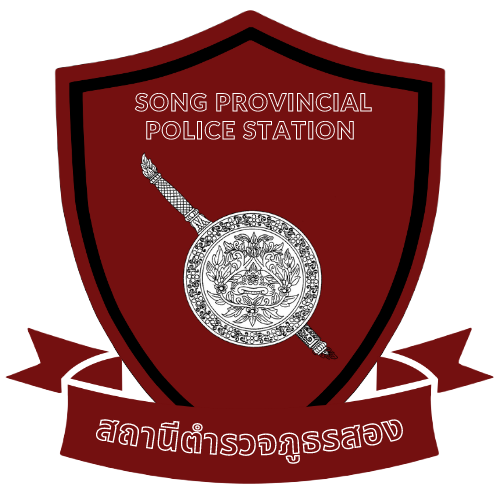 มาตรการยกระดับคุณธรรมและความโปร่งใสภายในหน่วยงาน ประจำปีงบประมาณ พ.ศ.2567POLICE ITA2024สภ.สอง 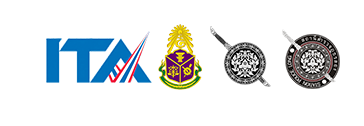 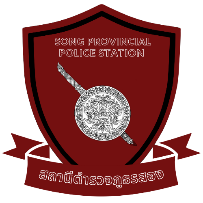 มาตรการยกระดับคุณธรรมและความโปร่งใสภายในหน่วยงาน ประจำปีงบประมาณ พ.ศ.2567ของสถานีตำรวจภูธรสอง จังหวัดแพร่ตามที่ สำนักงานคณะกรรมการป้องกันและปราบปรามการทุจริตแห่งชาติ ได้ร่วมกับสำนักงานตำรวจแห่งชาติ ในการขยายการประเมินคุณธรรมและความโปร่งใสในการดำเนินงานของหน่วยงานภาครัฐ (Integrity and Transparency Assessment: ITA) ลงสู่ “สถานีตำรวจทั่วประเทศ” ในปีงบประมาณ พ.ศ. 2567 ในฐานะหน่วยงานในสังกัดของ กองบังชาการตำรวจภูธร ภาค 5 สำนักงานตำรวจแห่งชาติ ซึ่งมีภารกิจในการบริการประชาชนในเขตพื้นที่เพื่อสะท้อนให้เห็นถึงบทบาทและความสำคัญของการบริหารราชการของสถานีตำรวจ และเกิดกลไกการมีส่วนร่วมและการป้องกันการทุจริตในการบริหารราชการ จึงมีความจำเป็นอย่างยิ่งที่จะต้องมีการพัฒนาระบบการบริหารราชการ การให้บริการ ให้มีคุณธรรมและความโปร่งใสสถานีตำรวจสอง จังหวัดแพร่ เนินการเตรียมความพร้อมรับการประเมินคุณธรรมและความโปร่งใส ในการดำเนินงานของหน่วยงานภาครัฐ (Integrity and Transparency Assessment: ITA) ของสถานีตำรวจ ประจำปีงบประมาณ พ.ศ.2567 รายละเอียดดังนี้การชี้แจงและให้ข้อมูลเกี่ยวกับการประเมินคุณธรรมและความโปร่งใสในการดำเนินงานของหน่วยงานภาครัฐ (Integrity and Transparency Assessment: ITA) ของสถานีตำรวจ ประจำปีงบประมาณ พ.ศ. 2567 แก่เจ้าหน้าที่ตำรวจในหน่วยงาน สถานีตำรวจภูธรสอง จังหวัดแพร่ ได้ดำเนินการประชุมการขับเคลื่อนการประเมินคุณธรรม และ ความโปร่งใส ในการดำเนินงานของหน่วยงานภาครัฐ (Integrity and Transparency Assessment: ITA) ของสถานีตำรวจประจำปีงบประมาณ พ.ศ.๒๕๖๗ โดยมี พันตำรวจเอกพงษ์พีระ  การะเกตุ   ผู้กำกับการสถานีตำรวจภูธรสอง จังหวัดแพร่  เป็นประธานการประชุม  ซึ่งการประชุมดังกล่าวมีวัตถุประสงค์ เพื่อแจ้งคำสั่งแต่งตั้งคณะกรรมการขับเคลื่อนการประเมินคุณธรรมและความโปร่งใสในการดำเนินงาน ของหน่วยงานภาครัฐ (Integrity and Transparency Assessment: ITA) ของสถานีตำรวจ และทำความเข้าใจ กรอบการประเมินคุณธรรมและความโปร่งใสในการดำเนินงานของหน่วยงานภาครัฐ(Integrity and Transparency Assessment: ITA) ของสถานีตำรวจ ประจำปีงบประมาณ พ.ศ. ๒๕๖๗  ประกอบด้วย ๓ ประเด็นสำคัญ ได้แก่การเปิดเผยข้อมูลสาธารณะ (Open Data Integrity and Transparency Assessment: OIT)                 - ให้สถานีตำรวจศึกษาการเข้าใช้ระบบ ITAP พร้อมจัดทำข้อมูลสาธารณะตามแบบฟอร์ม ที่กำหนดลงในระบบดังกล่าว๒) แบบวัดการรับรู้ของผู้มีส่วนได้ส่วนเสียภายใน (Internal Integrity and Transparency Assessment: IIT)               - ให้สถานีตำรวจทำความเข้าใจในข้อคำถามและสร้างความตระหนักรู้เกี่ยวกับประเด็นข้อคำถาม ให้ผู้มีส่วนได้ส่วนเสียภายในทราบ ก่อนทำการประเมินแบบวัดการรับรู้๓) แบบวัดการรับรู้ของผู้มีส่วนได้ส่วนเสียภายนอก (External Integrity and Transparency Assessment: EIT)- ให้สถานีตำรวจนำช่องทางการเปิดเผยข้อมูลสาธารณะ (OIT) เปิดเผย ณ จุดให้บริการ และพัฒนา การให้บริการเพื่อสร้างความรวดเร็วและความสะดวกให้แก่ประชาชน ก่อนทำการประเมินแบบวัดการรับรู้สถานีตำรวจภูธรสอง  มีการประชุมเพื่อซักซ้อม และวางแผน เพื่อดำเนินการเกี่ยวกับมาตรการกิจกรรม การประเมินคุณธรรมและความโปร่งใส ในการดำเนินงานของหน่วยงานภาครัฐ ( Integrity and Transparency Assessment: ITA) ของสถานีตำรวจภูธรสอง  ประจำปีงบประมาณ พ.ศ.256๗ เพื่อให้ตำรวจในสังกัดรับทราบ และร่วม ปฏิบัติตามมาตรการ/กิจกรรม พร้อมทั้งเตรียมความพร้อมในการรับการตรวจสอบ จากเจ้าหน้าที่สำนักงาน ป.ป.ช. ในระหว่างการดำเนินการตามมาตรการ/กิจกรรม ได้มีการติดตาม และรายงานผล รวมทั้งการเผยแพร่ข้อมูล OPEN DATA บนเว็บไซต์ ของสถานีตำรวจภูธรสอง และมีการประชุมเพื่อวางแผน ในการทำงาน มีการกำกับติดตามโดยผู้กำกับการสถานีตำรวจภูธรสอง ด้วยทุกครั้ง2. การศึกษาและวิเคราะห์กรอบการประเมิน และประเด็นที่สถานีตำรวจ ภูธรต้องปรับปรุงและยกระดับการพัฒนาสถานีตำรวจภูธรสอง ได้ดำเนินการศึกษาและวิเคราะห์กรอบการประเมิน และประเด็นที่สถานี
ตำรวจภูธรต้องปรับปรุงและพัฒนาโดยเร่งด่วน ในการเตรียมความพร้อมรับการประเมินคุณธรรมและความโปร่งในการดำเนินงานของหน่วยงานภาครัฐ (Integrity and Transparency Assessment : ITA) ของสถานีตำรวจประจำปีงบประมาณ พ.ศ.256๗ รายละเอียดดังนี้3. การกำหนดมาตรการ/กิจกรรม ในการเตรียมความพร้อมรับการประเมินคุณธรรมและความโปร่ง ในการดำเนินงานของหน่วยงานภาครัฐ (Integrity and Transparency Assessment: ITA) ของสถานตำรวจภูธร ประจำปีงบประมาณ พ.ศ.256๗ ทั้งด้านระบบงานพฤติกรรมและวัฒนธรรมของผู้ปฏิบัติงาน
การสื่อสารสร้างการรับรู้ต่อผู้มีส่วนได้ส่วนเสียภายใน และผู้มีส่วนได้ส่วนเสียภายนอก แยกตามตัวชี้วัดสถานีตำรวจภูธรเมืองชัยนาทได้ดำเนินการกำหนดมาตรการ/กิจกรรม ในการเตรียมความพร้อมรับการประเมินคุณธรรมและความโปร่ง ในการดำเนินงานของหน่วยงานภาครัฐ ( Integrity and Transparency Assessment: ITA) ของสถานีตำรวจภูธร ประจำปีงบประมาณ พ.ศ.256๗ ทั้งด้านระบบงานพฤติกรรมและวัฒนธรรมของผู้ปฏิบัติงานการสื่อสารสร้างการรับรู้ต่อผู้มีส่วนได้ส่วนเสียภายในและผู้มีส่วนได้ส่วนเสียภายนอกแยกตามตัวชี้วัด และ กำหนดแนวทางยกระดับและความโปร่งใสภายในหน่วยงาน 2 ด้าน ดังต่อไปนี้๑) การพัฒนายกระดับการให้บริการ/ One Stop Service เพื่ออำนวยความสะดวกประชาชนที่มารับบริการโดยสถานีตำรวจดำเนินการปรับปรุงพัฒนาหน่วยงาน ดังต่อไปนี้๑.๑ จุดประชาสัมพันธ์/สอบถามความคืบหน้าการดำเนินคดี
๑.๒ ป้ายประชาสัมพันธ์จุดบริการ๑.๓ ป้ายพันธะสัญญา - (หมายเหตุ : ป้ายมีความสมบูรณ์ไม่ชำรุด ปรับปรุงข้อมูลให้ทันสมัย      อยู่สม่ำเสมอ)
๑.๔ ป้าย No Gift Policy๑.๕ ป้ายประชาสัมพันธ์ Download คู่มือการให้บริการ
๑.๖ การจัดสิ่งอำนวยความสะดวก การให้บริการประชาชน(๒) ยกระดับการเผยแพร่ข้อมูลสาธารณะ (OIT) ตามแบบตรวจสอบการเปิดเผยข้อมูลสาธารณะ
 	๒.๑ การจัดทำเว็บไซต์/ปรับปรุงข้อมูลให้เป็นปัจจุบัน๒.๒ การจัดทำข้อมูลสาธารณะตามเกณฑ์การประเมินและข้อมูลที่เกี่ยวข้องต่าง ๆ
๒.๓ การกำกับติดตามการเผยแพร่ข้อมูลสาธารณะอย่างต่อเนื่องมีรายละเอียดตามตารางดังนี้แนวทางการยกระดับคุณธรรมและความโปร่งใสภายในหน่วยงาน๑)การพัฒนายกระดับการให้บริการ/One Stop Service(๒) ยกระดับการเผยแพร่ข้อมูลสาธารณะ  (OIT) ตามแบบตรวจการเปิดเผยข้อมูลสาธารณะมาตรการ/กิจกรรม ในการเตรียมความพร้อมรับการประเมินคุณธรรมและความโปร่ง ในการดำเนินงานของหน่วยงานภาครัฐ (Integrity and Transparency Assessment: ITA)ของสถานีตำรวจภูธร ประจำปีงบประมาณ พ.ศ.256๗ และ กำหนดแนวทางยกระดับและความโปร่งใสภายในหน่วยงาน สภ.สองมาตรการ/กิจกรรม ในการเตรียมความพร้อมรับการประเมินคุณธรรมและความโปร่ง ในการดำเนินงานของหน่วยงานภาครัฐ (Integrity and Transparency Assessment: ITA)ของสถานีตำรวจภูธร ประจำปีงบประมาณ พ.ศ.256๗ และ กำหนดแนวทางยกระดับและความโปร่งใสภายในหน่วยงาน สภ.สองมาตรการ/กิจกรรม ในการเตรียมความพร้อมรับการประเมินคุณธรรมและความโปร่ง ในการดำเนินงานของหน่วยงานภาครัฐ (Integrity and Transparency Assessment: ITA)ของสถานีตำรวจภูธร ประจำปีงบประมาณ พ.ศ.256๗ และ กำหนดแนวทางยกระดับและความโปร่งใสภายในหน่วยงาน สภ.สอง)  มาตรการ/กิจกรรม ในการเตรียมความพร้อมรับการประเมินคุณธรรมและความโปร่ง ในการดำเนินงานของหน่วยงานภาครัฐ (Integrity and Transparency Assessment: ITA)ของสถานีตำรวจภูธร ประจำปีงบประมาณ พ.ศ.256๗ และ กำหนดแนวทางยกระดับและความโปร่งใสภายในหน่วยงาน สภ.สองมาตรการ/กิจกรรม ในการเตรียมความพร้อมรับการประเมินคุณธรรมและความโปร่ง ในการดำเนินงานของหน่วยงานภาครัฐ (Integrity and Transparency Assessment: ITA)ของสถานีตำรวจภูธร ประจำปีงบประมาณ พ.ศ.256๗ และ กำหนดแนวทางยกระดับและความโปร่งใสภายในหน่วยงาน สภ.สองมาตรการ/กิจกรรม ในการเตรียมความพร้อมรับการประเมินคุณธรรมและความโปร่ง ในการดำเนินงานของหน่วยงานภาครัฐ (Integrity and Transparency Assessment: ITA)ของสถานีตำรวจภูธร ประจำปีงบประมาณ พ.ศ.256๗ และ กำหนดแนวทางยกระดับและความโปร่งใสภายในหน่วยงาน สภ.สองมาตรการ/กิจกรรม ในการเตรียมความพร้อมรับการประเมินคุณธรรมและความโปร่ง ในการดำเนินงานของหน่วยงานภาครัฐ (Integrity and Transparency Assessment: ITA)ของสถานีตำรวจภูธร ประจำปีงบประมาณ พ.ศ.256๗ และ กำหนดแนวทางยกระดับและความโปร่งใสภายในหน่วยงาน สภ.สองมาตรการ/กิจกรรม ในการเตรียมความพร้อมรับการประเมินคุณธรรมและความโปร่ง ในการดำเนินงานของหน่วยงานภาครัฐ (Integrity and Transparency Assessment: ITA)ของสถานีตำรวจภูธร ประจำปีงบประมาณ พ.ศ.256๗ และ กำหนดแนวทางยกระดับและความโปร่งใสภายในหน่วยงาน สภ.สองมาตรการ/กิจกรรม ในการเตรียมความพร้อมรับการประเมินคุณธรรมและความโปร่ง ในการดำเนินงานของหน่วยงานภาครัฐ (Integrity and Transparency Assessment: ITA)ของสถานีตำรวจภูธร ประจำปีงบประมาณ พ.ศ.256๗ และ กำหนดแนวทางยกระดับและความโปร่งใสภายในหน่วยงาน สภ.สองมาตรการ/กิจกรรม ในการเตรียมความพร้อมรับการประเมินคุณธรรมและความโปร่ง ในการดำเนินงานของหน่วยงานภาครัฐ (Integrity and Transparency Assessment: ITA)ของสถานีตำรวจภูธร ประจำปีงบประมาณ พ.ศ.256๗ และ กำหนดแนวทางยกระดับและความโปร่งใสภายในหน่วยงาน สภ.สองมาตรการ/กิจกรรม ในการเตรียมความพร้อมรับการประเมินคุณธรรมและความโปร่ง ในการดำเนินงานของหน่วยงานภาครัฐ (Integrity and Transparency Assessment: ITA)ของสถานีตำรวจภูธร ประจำปีงบประมาณ พ.ศ.256๗ และ กำหนดแนวทางยกระดับและความโปร่งใสภายในหน่วยงาน สภ.สองมาตรการ/กิจกรรม ในการเตรียมความพร้อมรับการประเมินคุณธรรมและความโปร่ง ในการดำเนินงานของหน่วยงานภาครัฐ (Integrity and Transparency Assessment: ITA)ของสถานีตำรวจภูธร ประจำปีงบประมาณ พ.ศ.256๗ และ กำหนดแนวทางยกระดับและความโปร่งใสภายในหน่วยงาน สภ.สองมาตรการ/กิจกรรม ในการเตรียมความพร้อมรับการประเมินคุณธรรมและความโปร่ง ในการดำเนินงานของหน่วยงานภาครัฐ (Integrity and Transparency Assessment: ITA)ของสถานีตำรวจภูธร ประจำปีงบประมาณ พ.ศ.256๗ และ กำหนดแนวทางยกระดับและความโปร่งใสภายในหน่วยงาน สภ.สองปฏิทินการการประเมินคุณธรรมและความโปร่งใสในการดำเนินงานของหน่วยงานภาครัฐ (Integrity & Transparency Assessment : ITA) ของสถานีตำรวจภูธรเมืองชัยนาท ประจำปีงบประมาณ พ.ศ.๒๕๖๗)    141)        11hhhh4)                -ได้กำชับข้าราชการตำรวจในสังกัดทุกนายดำเนินการโดยเคร่งครัด อย่าให้เกิดข้อบกพร่องหากมีปัญหาข้อขัดข้องประการใด ให้นำเรียนผู้บังคับบัญชาหรือคณะทำงานทราบ										      พ.ต.อ.      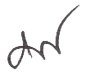 											    ( บำรุง น้อมเศียร )											    ผกก.สภ.สอง จว.แพร่             การประชุมชี้แจงของ พ.ต.อ.บำรุง น้อมเศียร ผกก.สภ.สอง จว.แพร่ ให้หัวหน้างานทุกสายงานเพื่อชี้แจงให้ตำรวจในสังกัดรับทราบ และร่วมปฏิบัติตามมาตรการ กิจกรรม พร้อมทั้งเตรียมความพร้อมในการรับการตรวจสอบประจำปีงบประมาณ 2567             ในวันที่ 8 ม.ค.67  เวลา 09.00 น. ณ ห้องประชุม สภ.สอง ชั้น 2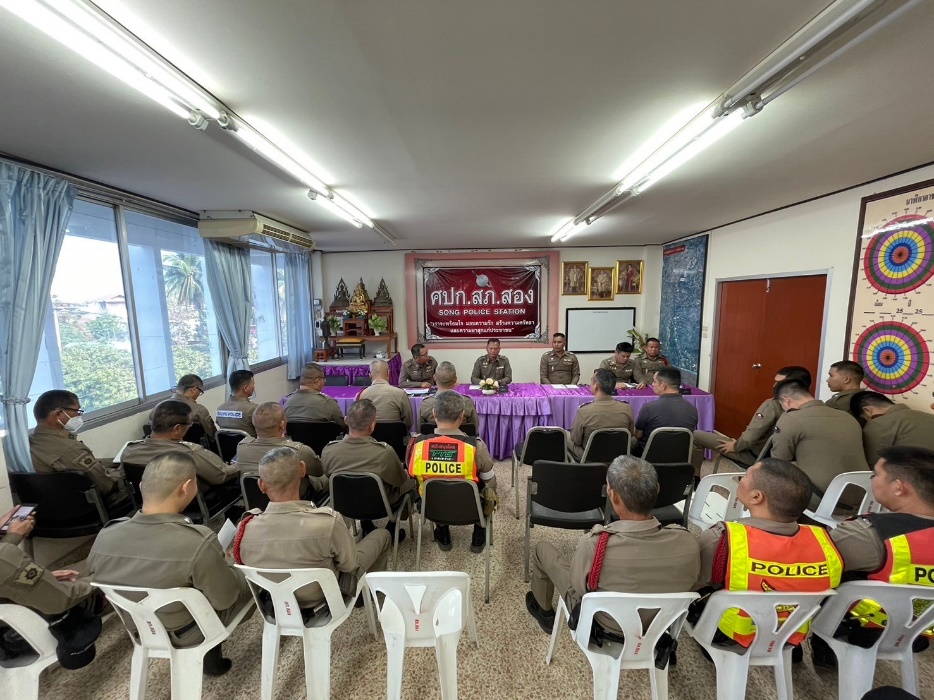 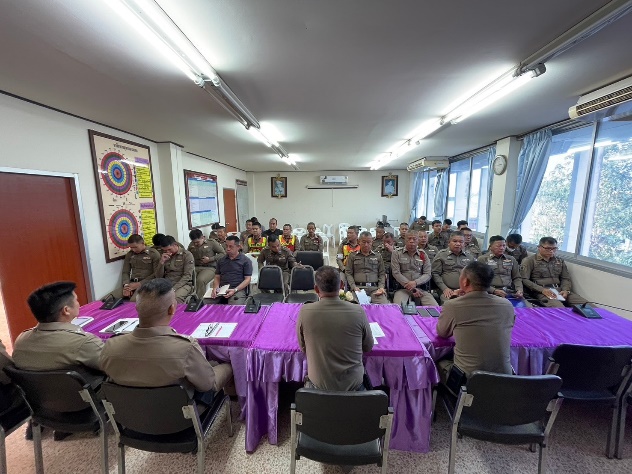 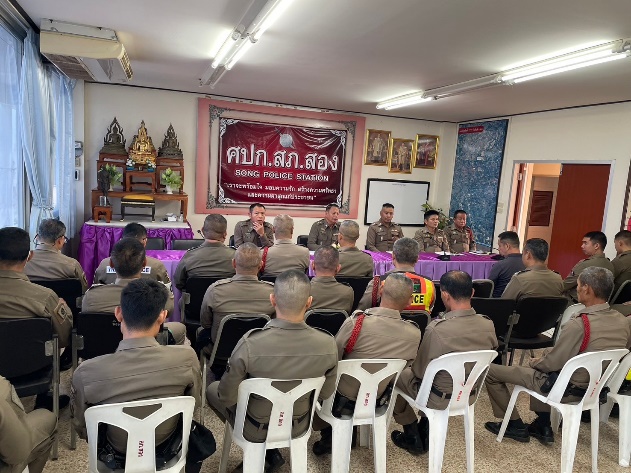 ตัวชี้วัดการประเมิน ITAแบบวัดการรับรู้ของผู้มีส่วนได้ส่วนเสียภายในแบบวัดการรับรู้ของผู้มีส่วนได้ส่วนเสียภายในแบบวัดการรับรู้ของผู้มีส่วนได้ส่วนเสียภายใน1) การปฏิบัติหน้าที่๑.มาตรฐานการปฏิบัติหน้าที่ ด้วยความเต็มใจโดยไม่หวังผลตอบแทน มีความเป็นมิตร ไม่เลือกปฏิบัติ เป็นไปตามกรอบระยะเวลา ที่กำหนด๒.การปฏิบัติอย่างเหมาะสมต่อผู้ถูกกล่าวหาหรือผู้ต้องหาโดยปราศจากการข่มขู่หรือทำร้าย ร่างกาย มีการช่วยเหลือและอำนวยความสะดวกแก่ผู้รับบริการทั่วไปและปกป้องคุ้มครองสวัสดิภาพ ทั้งด้านร่างกาย จิตใจ และสุขภาพของเด็กและสตรี ทั้งยังมีการสื่อสารที่ชัดเจน เข้าใจง่าย ทำให้การบริการ ประชาชนสะดวกและรวดเร็ว๓.พฤติกรรมเรียกรับเงิน ทรัพย์สิน หรือผลประโยชน์ต่าง ๆ จากผู้มาติดต่อ เพื่อแลกกับการให้บริการ รวมถึงการใช้ดุลยพินิจหรือแนะนำ หว่านล้อมเพื่อไม่รับคำร้องทุกข์จากประชาชนโดยใช้วิธีสอบปากคำแทนหรือเก็บเรื่อง (ดำคดี)2) การใช้งบประมาณ๑.งบประมาณที่ได้รับการจัดสรรและแผนการใช้จ่ายงบประมาณของหน่วยงาน การจัดซื้อจัดจ้าง/การจัดหา พัสดุ และการตรวจรับพัสดุที่มีความโปร่งใส ตรวจสอบได้ และปราศจากการเอื้อประโยชน์ให้ผู้ ประกอบการ รายใดรายหนึ่ง๒.การใช้จ่ายงบประมาณของหน่วยงานที่มีกระบวนการและการ
มอบหมายผู้รับผิดชอบ ที่ชัดเจน3) การใช้อำนาจ๑.การไม่เลือกปฏิบัติ มีความเป็นธรรม
๒.ใช้ อำนาจและตำแหน่งหน้าที่ในเชิงลบเพื่อแสวงหาผลประโยชน์ส่วนตน
๓.การใช้อำนาจของผู้บังคับบัญชาตาม สายงานหรือข้ามสายงานในการสั่งการให้ทำธุระส่วนตัวและสั่งการให้ทำในสิ่งที่ผิดระเบียบหรือ
กฎหมาย๔.ระบบการบริหารกำลังพลของหน่วยงานที่มีการประเมินผลบุคลากรและการให้คุณให้โทษที่ ชัดเจน ซึ่งนำไปสู่การปฏิบัติได้จริงและเป็นที่ยอมรับของบุคลากร และมีการเสนอเลื่อนขั้นเงินเดือนหรือ ค่าตอบแทนด้วยความชอบธรรม โดยปราศจากการเอื้อประโยชน์ให้กลุ่มหรือพวกพ้องได้รับประโยชน์หรือ ความดีความชอบเป็นพิเศษตัวชี้วัดการประเมิน ITAประเด็นที่ต้องปรับปรุงและยกระดับพัฒนา4) การใช้ทรัพย์สินของราชการ๑.ผู้บริหารและเจ้าหน้าที่ตำรวจ ในสถานีตำรวจ มีการนำรถหรือทรัพย์สินที่เป็นของราชการหรือของกลางในคดีไปใช้เพื่อประโยชน์ ของตนเองหรือพวกพ้อง๒.การวางระบบของสถานีตำรวจในการจัดเก็บรักษาเงินหรือทรัพย์สินของกลาง ในคดีเพื่อป้องกันไม่ให้ถูกสับเปลี่ยนหรือการไม่นำเข้าระบบ๓.การจัดเก็บทรัพย์สินหรือสิ่งของที่ได้จาก การรับบริจาค รวมถึงการขอ
อนุญาตอย่างถูกต้องในกรณีที่ต้องมีการขอยืมหรือเบิกจ่ายทรัพย์สินของ
ราชการไปใช้ปฏิบัติงาน5) การแก้ไขปัญหาการทุจริต๑.การเป็นตัวอย่างที่ดี ของหัวหน้าสถานีตำรวจในการปฏิบัติงานด้วยความซื่อสัตย์สุจริต มีคุณธรรม มีความโปร่งใส ไม่ลุแก่อำนาจ การดำเนินการทางวินัยและคดีความตามกฎหมายของผู้บังคับบัญชาตามสายงานกับเจ้าหน้าที่ที่มีการใช้อำนาจในทางที่ผิด การมีนโยบาย กฎ ระเบียบ๒.มาตรการควบคุมเจ้าหน้าที่ตำรวจเพื่อลดโอกาสหรือ ป้องกันไม่ให้เกิดการทุจริต รวมถึงการกำชับ สั่งการ เฝ้าระวัง ป้องกันการทุจริตของผู้บังคับบัญชาในแต่ละสายงาน๓.การมีกระบวนการจัดการเรื่องร้องเรียนการทุจริต และการมีแนวทาง
ป้องกันและ ปราบปรามการทุจริตของแต่ละสายงานที่ชัดเจน ตลอดจนความสำเร็จในการยับยั้งการทุจริตของหน่วยงานแบบวัดการรับรู้ของผู้มีส่วนได้ส่วนเสียภายนอกแบบวัดการรับรู้ของผู้มีส่วนได้ส่วนเสียภายนอก๖) คุณภาพการดำเนินงาน๑.การปฏิบัติงานและ ให้บริการของเจ้าหน้าที่ด้วยความเต็มใจ มีการชี้แจงขั้นตอนปฏิบัติที่ชัดเจน มีการปฏิบัติตามขั้นตอน และระยะเวลาที่กำหนด มีความเท่าเทียมกันและไม่เลือกปฏิบัติ มีการให้ข้อมูลเกี่ยวกับการดำเนินการ หรือการให้บริการอย่างชัดเจนเข้าใจง่าย ครบถ้วน ไม่ปิดบังหรือบิดเบือนข้อมูล และมีการอำนวย
ความสะดวก ในการติดตามงานหรือเรื่องที่เคยขอรับบริการ๒.ประสบการณ์ด้านการถูกเจ้าหน้าที่ของหน่วยงานที่ติดต่อร้องขอเงิน ของขวัญ ของรางวัล วัสดุ อุปกรณ์สำนักงาน หรือประโยชน์อื่นๆ ที่สามารถคำนวณเป็นเงินได้ เพื่ออำนวยความสะดวก หรือแลกเปลี่ยนกับการไม่ถูกดำเนินคดี รวมถึงประสบการณ์ด้านการถูกเจ้าหน้าที่ตำรวจตัวชี้วัดการประเมิน ITAประเด็นที่ต้องปรับปรุงและยกระดับพัฒนาในสถานีตำรวจที่ติดต่อ กลั่นแกล้งโดยสร้างพยานหลักฐานเท็จ ประวิงเวลาในการทำคดี ทำร้ายร่างกายหรือข่มขู่ให้หวาดกลัว และเอื้อประโยชน์ให้แก่นักการเมืองหรือผู้มีอิทธิพลจนทำให้เกิดความไม่เป็นธรรมในการดำเนินคดี และการมีพฤติการณ์เป็นคนกลางเสียเองหรือใช้ผู้อื่นเรียกรับเงินหรือผลประโยชน์ในการไกล่เกลี่ยหรือเรียกร้อง ค่าเสียหายจากผู้กระทำผิดเพื่อช่วยเหลือทางคดี7) ประสิทธิภาพการสื่อสาร๑.การเผยแพร่ คู่มือประชาชนในการขอรับบริการที่เข้าถึงง่ายและเข้าใจง่าย การเผยแพร่ข้อมูล เอกสาร หลักฐาน ที่ต้องจัดเตรียมในการขอรับบริการต่าง ๆ ที่มีความชัดเจน มีการสื่อสารภาพลักษณ์องค์กรที่ทันสมัย และโปร่งใส๒.การเผยแพร่ข้อมูลผลการดำเนินงานผ่านเว็บไซต์หรือสื่อสังคมออนไลน์รวมถึงการมีช่องทาง ในการร้องเรียนการทุจริตต่อการปฏิบัติงานของเจ้าหน้าที่ และช่องทางการรับฟังคำติชมหรือความคิดเห็น เกี่ยวกับการดำเนินงานหรือการให้บริการผ่านช่องทางออนไลน์หรือช่องทางอื่นๆ8) การปรับปรุงระบบการทำงาน๑.การปรับปรุง การให้บริการประชาชนที่ ลดอุปสรรค ลดความยุ่งยาก ในการขอรับบริการจากเดิม การนำเทคโนโลยีต่าง ๆ มาใช้ในการดำเนินงานตามภารกิจของสถานีตำรวจ๒.การเปิดโอกาสให้ผู้รับบริการ ผู้มาติดต่อ หรือผู้มีส่วนได้ส่วนเสียเข้าไปมีส่วนร่วมในการพัฒนาการ ดำเนินงานหรือการให้บริการให้ดีขึ้น ตลอดจนการปรับปรุงการดำเนินงานให้มีความโปร่งใสมากยิ่งขึ้นแบบตรวจการเปิดเผยข้อมูลสาธารณะแบบตรวจการเปิดเผยข้อมูลสาธารณะ9) การเปิดเผยข้อมูล๑.การเผยแพร่ข้อมูลบนเว็บไซต์ของ สถานีตำรวจให้สาธารณชน
ได้รับทราบ๒.การเผยแพร่ข้อมูลในประเด็นข้างต้นแสดงถึงความโปร่งใสในการ
บริหารงาน และการดำเนินงานของสถานีตำรวจ10) การป้องกันการทุจริต๑. การดำเนินการเพื่อป้องกันการทุจริต ได้แก่ เจตจำนงสุจริตของ
ผู้บริหาร การป้องกันและลดโอกาสการทุจริต ระบบการรักษา
ทรัพย์สินของ ราชการ๒. มาตรการภายในเพื่อป้องกันการทุจริตด้านประเด็นที่ต้องปรับปรุง
/ยกระดับการพัฒนาผู้รับผิดชอบจุดประชาสัมพันธ์/
สอบถามความคืบหน้าการดำเนินคดีจุดประชาสัมพันธ์ต้องจัดให้มีเจ้าหน้าที่
ประชาสัมพันธ์เพื่อติดต่อประสานงานในเบื้องต้น โดยกำหนดแผ่นป้ายแสดงตารางเวรผู้ปฏิบัติพร้อมเบอร์โทรศัพท์ที่สามารถติดต่อได้ต้องจัดช่องทางที่สามารถให้ประชาชนสามารถ
สอบถามความคืบหน้าการดำเนินคดีได้ และมีการประชาสัมพันธ์ในห้อง One Stop Serviceพ.ต.ต.รักพงษ์ ธงสิบสี่สว.อก.สภ.สอง ควบคุมการปฏิบัติจ.ส.ต.ศุภชัย สมจิตเจ้าหน้าที่พัสดุภาพป้ายประชาสัมพันธ์
จุดบริการภาพป้ายประชาสัมพันธ์ต้องติดตั้งให้ประชาชนได้เห็นชัดเจน เพื่อสามารถเข้าติดต่อราชการได้รวดเร็ว ที่จุดห้อง One Stop Serviceพ.ต.ต.รักพงษ์ ธงสิบสี่สว.อก.สภ.สอง ควบคุมการปฏิบัติจ.ส.ต.ศุภชัย สมจิตเจ้าหน้าที่พัสดุป้ายพันธะสัญญาต้องจัดให้มีป้ายพันธะสัญญาติดตั้งให้ประชาชน
ได้เห็นชัดเจนที่จุดห้อง One Stop Serviceและมีประชาสัมพันธ์ในเว็บไซหน่วยพ.ต.ต.รักพงษ์ ธงสิบสี่สว.อก.สภ.สอง ควบคุมการปฏิบัติจ.ส.ต.ศุภชัย สมจิตเจ้าหน้าที่พัสดุภาพป้าย No Gift Policyต้องจัดให้มีป้าย No Gift Policy ติดไว้ที่จุดห้อง One Stop Service ให้ประชาชนเห็นชัดเจนเพื่อแสดงเจตจำนงของหัวหน้าสถานีในการไม่รับของขวัญของกำนัลพ.ต.ต.รักพงษ์ ธงสิบสี่สว.อก.สภ.สอง ควบคุมการปฏิบัติจ.ส.ต.ศุภชัย สมจิตเจ้าหน้าที่พัสดุภาพป้ายประชาสัมพันธ์
Download คู่มือการให้บริการจัดให้มีป้ายประชาสัมพันธ์ให้ประชาชน
Download คู่มือการให้บริการ ติดที่จุด ห้องOne Stop Service ให้ประชาชนทราบ
คู่มือประชาสัมพันธ์ในเว็บไซของสถานพ.ต.ต.รักพงษ์ ธงสิบสี่สว.อก.สภ.สอง ควบคุมการปฏิบัติจ.ส.ต.ศุภชัย สมจิตเจ้าหน้าที่พัสดุด้านประเด็นที่ต้องปรับปรุง
/ยกระดับการพัฒนาผู้รับผิดชอบภาพการจัดสิ่งอำนวย
ความสะดวกการให้ บริการประชาชนณ จุดบริการ สถานีจัดบริการน้ำดื่ม สำหรับ
ประชาชนมีที่นั่งพักระหว่างรอติดต่อราชการ มีบริการอินเตอร์เน็ต WIFI ฟรีสำหรับประชาชนจุดบริการมีการติดต้องให้รับ ชม ช่องสถานี โทรทัศน์สำนักงานตำรวจแห่งชาติเพื่อทราบข้อมูลข่าวสารของตำรวจ จัดห้องน้ำ ชาย หญิง และผู้พิการที่สะอาด มีบริการอักษรเบลสำหรับผู้พิการทางสายตา และมีที่จอดรถสำหรับประชาชนผู้มาติดต่อราชการที่เพียงพอ
พ.ต.ต.รักพงษ์ ธงสิบสี่สว.อก.สภ.สอง ควบคุมการปฏิบัติจ.ส.ต.ศุภชัย สมจิตเจ้าหน้าที่พัสดุสิบเวรดูแลความสะอาด จุดบริการด้านประเด็นที่ต้องยกระดับการพัฒนา 
/ดำเนินการผู้รับผิดชอบO1 โครงสร้าง อัตรากำลัง     และข้อมูลผู้บริหาร1. แสดงแผนผังโครงสร้างการแบ่งส่วนราชการของสถานีตำรวจ (Organization charts) ที่แสดงถึงการแบ่งงานต่าง ๆ ภายในหน่วยงาน (ตามรูปแบบโครงสร้างสถานีตำรวจ)                                                                          หมายเหตุ เพื่อให้ประชาชนทราบว่าในแต่ละงานประกอบด้วยลักษณะงานใด    โดยให้สอดคล้องกับภารกิจของแต่ละงาน ตามการมอบหมายงานของหัวหน้าสถานีตำรวจ และการออกคำสั่งแบ่งงานภายใน2. อัตรากำลังของสถานีตำรวจ ระบุข้อมูล ณ 31 ธันวาคม 25663. แสดงรายนามของผู้บริหารสถานีตำรวจ ได้แก่ หัวหน้าสถานีตำรวจ และหัวหน้าแต่ละงานที่เป็นปัจจุบัน ประกอบด้วยข้อมูลต่อไปนี้       3.1 ยศ - ชื่อ – นามสกุล         3.2 ตำแหน่ง       3.3 รูปถ่าย       3.4 ช่องทางการติดต่อ ต้องระบุเบอร์โทรศัพท์ที่สามารถติดต่อผู้บริหารได้ โดยตรงหมายเหตุ 1) ต้องทำการปรับปรุงเมื่อมีการเปลี่ยนแปลงข้อมูลทุกครั้ง พร้อมระบุวันที่ปรับปรุงข้อมูลด้วย                                                                    2) ในกรณีที่ยังไม่มีผู้ดำรงตำแหน่ง ให้ใส่ผู้ปฏิบัติหน้าที่แทน                  3) ตัวอย่างแบบรายงานสามารถปรับได้ตามความเหมาะสมกับบริบทของหน่วยงานผู้ควบคุม-พ.ต.ต.รักพงษ์ ธงสิบสี่๑.จนท.จัดทำข้อมูลจ.ส.ต.วิทยา ปินนะ                  จ.ส.ต.ศุภชัย สมจิต                       ๒.จนท. เผยแพร่ลงเว็บไซต์ สภ.
จ.ส.ต.วิทยา ปินนะ                       ส.ต.ต.ศิรสิทธิ์ มณีด้านประเด็นที่ต้องยกระดับการพัฒนา 
/ดำเนินการผู้รับผิดชอบO2 อำนาจหน้าที่และพื้นที่           รับผิดชอบ  อำนาจหน้าที่- ข้อมูลเกี่ยวกับอำนาจหน้าที่หรือภารกิจของสถานีตำรวจ และบทบาทภารกิจความรับผิดชอบของแต่ละงานภายในสถานีตำรวจพื้นที่รับผิดชอบ- ข้อมูลพื้นที่ที่รับผิดชอบ ได้แก่ เขต/ตำบล/จำนวนประชากร ระบุเดือน/ปี   ที่จัดทำข้อมูล-ระบุ/เดือน/ปี ที่จัดทำข้อมูลผู้ควบคุม-พ.ต.ต.รักพงษ์ ธงสิบสี่๑.จนท.จัดทำข้อมูลส.ต.ต.ณรงค์วิทย์ สนิทวงค์๒.จนท. เผยแพร่ลงเว็บไซต์ สภ.
จ.ส.ต.วิทยา ปินนะ                       ส.ต.ต.ศิรสิทธิ์ มณีO3 กฎหมายที่เกี่ยวข้องกฎหมายที่เกี่ยวข้อง1. ข้อมูลกฎหมายที่มีการบังคับใช้ของสถานีตำรวจ โดยมีการจัดเป็นหมวดหมู่ ง่ายต่อการค้นหาหมายเหตุ กรณีมีกฎหมายที่บังคับใช้เป็นจำนวนมากควรมีกฎหมายที่ประชาชนต้องรู้ ควรรู้เปิดเผยก่อน2. แนวทางปฏิบัติตามกฎหมาย  -แนวปฏิบัติในการจับหรือค้น  -มาตรการป้องกันการแทรกแซง การใช้ดุลยพินิจ  -แนวปฏิบัติในการใช้ดุลยพินิจไม่รับคำร้องทุกข์ในคดีอาญา  -แนวปฏิบัติในการสอบปากคำของพนักงานสอบสวน  -สิทธิของผู้เสียหายหรือเหยื่ออาชญากรรมและสิทธิผู้ต้องหาผู้ควบคุม-พ.ต.ต.รักพงษ์ ธงสิบสี่๑.จนท.จัดทำข้อมูลส.ต.ต.ศิรสิทธิ์ มณี๒.จนท. เผยแพร่ลงเว็บไซต์ สภ.
จ.ส.ต.วิทยา ปินนะ                       ส.ต.ต.ศิรสิทธิ์ มณีด้านประเด็นที่ต้องยกระดับการพัฒนา 
/ดำเนินการผู้รับผิดชอบO4 ข้อมูลคณะกรรมการตรวจสอบและติดตามการบริหารงานตำรวจ (กต.ตร.) ของสถานีตำรวจข้อมูลคณะกรรมการตรวจสอบและติดตามการบริหารงานตำรวจ (กต.ตร.)ของสถานีตำรวจ1. บทบาท อำนาจหน้าที่ คณะกรรมการตรวจสอบและติดตามการบริหารงาน    ตำรวจ (กต.ตร.) ของสถานีตำรวจ รายชื่อ และภาพถ่ายประกอบ  2. รายชื่อ รูปถ่าย/ตำแหน่ง/อาชีพ   3. ผลการดำเนินงานของ กต.ตร. สถานีตำรวจ ที่ผ่านมาในรอบ 6 เดือนแรก    ของปีงบประมาณ พ.ศ. 2567                                           ผู้ควบคุม-พ.ต.ต.รักพงษ์ ธงสิบสี่๑.จนท.จัดทำข้อมูลส.ต.ท.ศรันย์ ใจวงศ์                     ส.ต.ต.ศุภกรณ์ ปิ่นแก้ว                 ๒.จนท. เผยแพร่ลงเว็บไซต์ สภ.
จ.ส.ต.วิทยา ปินนะ                       ส.ต.ต.ศิรสิทธิ์ มณีO5 ข้อมูลการติดต่อ และช่องทาง การถาม-ตอบ/รับฟังความคิดเห็นข้อมูลการติดต่อ  อย่างน้อยประกอบด้วย   - ชื่อหน่วยงาน   - ที่อยู่   - หมายเลขโทรศัพท์   - ที่อยู่ไปรษณีย์อิเล็กทรอนิกส์ (E-mail)   - แผนที่ตั้งสถานีตำรวจหมายเหตุ    1) ทำการปรับปรุงเมื่อมีการเปลี่ยนแปลงข้อมูลทุกครั้ง   2) ต้องมีครบทุกองค์ประกอบช่องทางการถาม-ตอบ/รับฟังความคิดเห็น ช่องทางรับฟังความคิดเห็น    -แสดงตำแหน่งบนเว็บไซต์ของหน่วยงานที่บุคคลภายนอกสามารถถาม-ตอบ/รับฟังความคิดเห็น      แนะนำ หรือติดชม เกี่ยวกับการดำเนินงานหรือการให้บริการของสถานีตำรวจผู้ควบคุม-พ.ต.ต.รักพงษ์ ธงสิบสี่๑.จนท.จัดทำข้อมูลส.ต.ต.ศิรสิทธิ์ มณี๒.จนท. เผยแพร่ลงเว็บไซต์ สภ.
จ.ส.ต.วิทยา ปินนะ                       ส.ต.ต.ศิรสิทธิ์ มณีด้านประเด็นที่ต้องยกระดับการพัฒนา 
/ดำเนินการผู้รับผิดชอบO6 การประชาสัมพันธ์
     ข้อมูลผลการดำเนินงาน1. การประชาสัมพันธ์ข้อมูลผลการดำเนินงานของสถานีตำรวจประจำปีงบประมาณ พ.ศ. 2567 โดยเริ่มเผยแพร่ตั้งแต่ เดือนตุลาคม 25662. มีช่องทางการเผยแพร่ผ่านหน้าเว็บไซต์หลักของสถานีตำรวจ และสื่อสังคมออนไลน์ ได้แก่ Facebook หรือ Line เป็นต้น ที่สามารถเชื่อมโยงไปยังเว็บไซต์หลักของสถานีตำรวจได้3. มีการประชาสัมพันธ์ข้อมูลการประเมินคุณธรรมและความโปร่งใสในการดำเนินงานของหน่วยงานภาครัฐ (Integrity and Transparency Assessment: ITA) ของสถานีตำรวจ ประจำปีงบประมาณ พ.ศ. 2567  ด้วย4. มีข่าวสารการประชาสัมพันธ์ข้อมูลการตอบแบบวัด EIT ของหน่วยงานผ่าน Link หรือ QR Code อย่างชัดเจนผู้ควบคุม-พ.ต.ต.รักพงษ์ ธงสิบสี่๑.จนท.จัดทำข้อมูลส.ต.ต.ศิรสิทธิ์ มณี๒.จนท. เผยแพร่ลงเว็บไซต์ สภ.
จ.ส.ต.วิทยา ปินนะ                       ส.ต.ต.ศิรสิทธิ์ มณีO7 รายงานการปฏิบัติ     ราชการประจำเดือน     รายงานการปฏิบัติราชการประจำเดือนของสถานีตำรวจ1. แสดงรายงานการปฏิบัติราชการประจำเดือนของ สถานีตำรวจ ในรอบ 6 เดือนแรก ของปีงบประมาณ พ.ศ. 2567 (1 ตุลาคม 2566 – มีนาคม 2567)  2. แยกรายเดือนและเผยแพร่เป็นประจำทุกเดือน3. รายงาน ฯลฯ อย่างน้อยประกอบด้วย การปฏิบัติงานของสถานีตำรวจ โครงการ/กิจกรรม รายละเอียด ระยะเวลาดำเนินการหน่วยงานที่รับผิดชอบ พร้อมภาพกิจกรรม   4. เปิดเผยทั้งในรูปแบบไฟล์ PDF และรูปแบบ Structured data ที่เครื่องสามารถอ่านได้ (Machine-readable)  ข้อมูลในรูปแบบ ไฟล์ Word  เท่านั้นผู้ควบคุม-งานป้องกันปราบปราม                 -งานจราจร                         พ.ต.ท.ภานุรุจ แสงสร้อย         พ.ต.ท.กังวาล เวียงทอง                  -งานสืบสวน                        พ.ต.ท.ยรรยงค์ สุริยะมณี         พ.ต.ต.บันฑิต ชัยมงคล                 ๑.จนท.จัดทำข้อมูล-งานป้องกันปราบปราม                ส.ต.ท.ศรันย์ ใจวงศ์                     ส.ต.ต.ศุภกรณ์ ปิ่นแก้ว                  -งานจราจร                         ด.ต.วรรัตน์ แก้วรวม-งานสืบสวน                           ด.ต.ทนงศักดิ์ ครูเจริญ                 ส.ต.ท.เดทฤทธิ์ เทียนยุทธ             ๒.จนท. เผยแพร่ลงเว็บไซต์ สภ.
จ.ส.ต.วิทยา ปินนะ                       ส.ต.ต.ศิรสิทธิ์ มณีด้านประเด็นที่ต้องยกระดับการพัฒนา 
/ดำเนินการผู้รับผิดชอบO8 คู่มือการปฏิบัติงาน     สำหรับเจ้าหน้าที่คู่มือการปฏิบัติงานสำหรับเจ้าหน้าที่-ข้อมูลเกี่ยวกับคู่มือหรือมาตรฐานการปฏิบัติงาน ตามภารกิจของแต่ละงาน (งานอำนวยการ งานป้องกันปราบปราม งานจราจร งานสืบสวน และงานสอบสวน) พร้อมรายละเอียด ผู้ควบคุม-พ.ต.ต.รักพงษ์ ธงสิบสี่๑.จนท.จัดทำข้อมูลส.ต.ต.ศิรสิทธิ์ มณี๒.จนท. เผยแพร่ลงเว็บไซต์ สภ.
จ.ส.ต.วิทยา ปินนะ                       ส.ต.ต.ศิรสิทธิ์ มณีO9 คู่มือการให้บริการ       ประชาชนคู่มือการให้บริการประชาชน- แสดงคู่มือฉบับประชาชนในการขอรับบริการกับสถานีตำรวจ  โดยแยกตามหมวดหมู่ของงานบริการแต่ละสายงาน  (งานอำนวยการ งานป้องกันปราบปราม งานจราจร งาน  สืบสวน และงานสอบสวน)ผู้ควบคุม-พ.ต.ต.รักพงษ์ ธงสิบสี่๑.จนท.จัดทำข้อมูลส.ต.ต.ศิรสิทธิ์ มณี๒.จนท. เผยแพร่ลงเว็บไซต์ สภ.
จ.ส.ต.วิทยา ปินนะ                       ส.ต.ต.ศิรสิทธิ์ มณีด้านประเด็นที่ต้องยกระดับการพัฒนา /ดำเนินการผู้รับผิดชอบO10 E–ServiceE–Service1. แสดงระบบบริการประชาชนผ่านอิเล็กทรอนิกส์ออนไลน์ โดยเป็นการอำนวยความสะดวกให้แก่ประชาชนสำหรับบริการด้านต่าง ๆ ของสถานีตำรวจ ได้แก่  -ระบบแจ้งความ Online -ระบบเสียค่าปรับ Online -ระบบการติดตามความคืบหน้าของคดีสำหรับประชาชน (Case Tracking)2. สามารถเข้าถึงหรือเชื่อมโยงไปยังช่องทางข้างต้นได้จากเว็บไซต์หลักของสถานีตำรวจผู้ควบคุม-พ.ต.ต.รักพงษ์ ธงสิบสี่๑.จนท.จัดทำข้อมูลส.ต.ต.ศิรสิทธิ์ มณี๒.จนท. เผยแพร่ลงเว็บไซต์ สภ.
จ.ส.ต.วิทยา ปินนะ                       ส.ต.ต.ศิรสิทธิ์ มณีO11 ข้อมูลผลการดำเนิน        งานในเชิงสถิติข้อมูลผลการดำเนินงานในเชิงสถิติ1. ข้อมูลผลการดำเนินงานของสถานีตำรวจ ตามภารกิจหลักในเชิงสถิติ ประจำปีงบประมาณ พ.ศ. 2567 ซึ่งเป็นผลการดำเนินงานในรอบ 6 เดือนแรก ของปีงบประมาณ พ.ศ. 2567 ได้แก่    2. แยกรายเดือนและเผยแพร่ประจำทุกเดือน ได้แก่         - ข้อมูลผลการดำเนินงานในเชิงสถิติด้านคดีอาญา 4 กลุ่ม       ตามระบบ CRIMES     -ข้อมูลผลการดำเนินงานในเชิงสถิติ การตั้งจุดตรวจ จุดสกัด3. เปิดเผยทั้งในรูปแบบไฟล์ PDF และรูปแบบ Structured data ที่เครื่องสามารถอ่านได้ (Machine-readable) ได้แก่ ข้อมูลในรูปแบบไฟล์ Excel หรือไฟล์ Wordผู้ควบคุม- งานป้องกันปราบปราม         พ.ต.ท.ภานุรุจ แสงสร้อย         พ.ต.ท.กังวาล เวียงทอง                  - งานสอบสวน                     พ.ต.ท.บุญญชิต วุฒิศิริพร        พ.ต.ท.สมศักดิ์ ชัยวงค์                ๑.จนท.จัดทำข้อมูล                      - งานป้องกันปราบปราม               ส.ต.ท.ศรันย์ ใจวงศ์                     ส.ต.ต.ศุภกรณ์ ปิ่นแก้ว                  - งานสอบสวน                    ร.ต.ท.ชัยณรงค์ ใจแก่น                 ส.ต.ต.ธัญโชค ถุงแหวน                ส.ต.ต.นพัตธร สุขสำราญ              นำผลรายงานทุกสิ้นเดือน๒.จนท. เผยแพร่ลงเว็บไซต์ สภ.
จ.ส.ต.วิทยา ปินนะ                      ส.ต.ต.ศิรสิทธิ์ มณี   รายงานผลทุกสิ้นเดือนด้านประเด็นที่ต้องยกระดับการพัฒนา 
/ดำเนินการผู้รับผิดชอบO12 แผนการใช้จ่าย        งบประมาณประจำปี       และรายงานผลการใช้       จ่ายงบประมาณ       ประจำปีแผนการใช้จ่ายงบประมาณสถานีตำรวจประจำปี- แผนการใช้จ่ายงบประมาณของสถานีตำรวจ ประจำปีงบประมาณ พ.ศ. 2567 จำแนกตามแหล่งที่ได้รับการจัดสรร/สนับสนุนรายงานผลการใช้จ่ายงบประมาณประจำปี1. รายงานผลการใช้จ่ายงบประมาณ รอบ 6 เดือนแรก หรือ 2 ไตรมาส ของปีงบประมาณ พ.ศ. 2567 ( ตุลาคม 2566 – มีนาคม 2567 )2. ข้อมูลการจัดทำรายงาน ได้แก่ ผลการใช้จ่ายงบประมาณเป็นไปตามเป้าหมายเมื่อเทียบกับแผนการใช้จ่ายงบประมาณ ปัญหา อุปสรรค3. มีการรายงานต่อหัวหน้าสถานีตำรวจ4. เปิดเผยทั้งในรูปแบบไฟล์ PDF และรูปแบบ Structured data ที่เครื่องสามารถอ่านได้ (Machine-readable) ได้แก่ ข้อมูลในรูปแบบไฟล์ Excel เท่านั้นผู้ควบคุมพ.ต.ต.รักพงษ์ ธงสิบสี่                  ๑.จนท.จัดทำข้อมูลด.ต.หญิง กานดา ศรีนวล              ส.ต.ต.จิตรทิวัฒน์  สูงปานเขา                               ส.ต.ต.จิรายุ กันจะนะ                  นำผลรายงานทุกสิ้นเดือน               ๒.จนท. เผยแพร่ลงเว็บไซต์ สภ.
จ.ส.ต.วิทยา ปินนะ                       ส.ต.ต.ศิรสิทธิ์ มณี รายงานผลทุกสิ้นเดือนO13 ข้อมูลเงินกองทุนเพื่อ       การสืบสวนและ       สอบสวนคดีอาญา ข้อมูลเงินกองทุนเพื่อการสืบสวนและสอบสวนคดีอาญา1. ข้อมูลเงินกองทุนเพื่อการสืบสวนและสอบสอบคดีอาญาที่สถานีตำรวจได้รับการจัดสรรและการใช้จ่ายเงินกองทุนฯ ในรอบ 6 เดือนแรก หรือ 2 ไตรมาส ของปีงบประมาณ พ.ศ. 25672. ข้อมูลจัดทำตามตารางตัวอย่าง สามารถปรับได้ตามความเหมาะสมผู้ควบคุมพ.ต.ท.ยรรยงค์  สุริยะมณี         พ.ต.ต.บันฑิต ชัยมงคล                 ๑.จนท.จัดทำข้อมูล                  ด.ต.ทนงศักดิ์ ครูเจริญ                 ส.ต.ท.เดทฤทธิ์ เทียนยุทธ                    นำผลรายงานทุกสิ้นเดือน               ๒.จนท เผยแพร่ลงเว็บไซต์ สภ.
จ.ส.ต.วิทยา ปินนะ                      ส.ต.ต.ศิรสิทธิ์ มณี  รายงานผลทุกสิ้นเดือนด้านประเด็นที่ต้องยกระดับการพัฒนา 
/ดำเนินการผู้รับผิดชอบO14 ประกาศต่าง ๆ        เกี่ยวกับ       การจัดซื้อจัดจ้าง ประกาศต่าง ๆ เกี่ยวกับการจัดซื้อจัดจ้าง1. ประกาศต่าง ๆ เกี่ยวกับการจัดซื้อจัดจ้าง ของสถานีตำรวจ ประจำปีงบประมาณ พ.ศ. 2567 ที่จะต้องดำเนินการตามพระราชบัญญัติการจัดซื้อจัดจ้างและการบริหารพัสดุภาครัฐ พ.ศ. 2560 ได้แก่ ประกาศแผนการจัดซื้อจัดจ้าง ประกาศเชิญชวน ประกาศผลการจัดซื้อจัดจ้าง เป็นต้น เผยแพร่เป็นประจำทุกครั้งที่มีการจัดซื้อจัดจ้าง2. ข้อมูลที่เผยแพร่ทุกรายการในรอบ 6 เดือนแรก ของปีงบประมาณ พ.ศ.25673. กรณีไม่มีการจัดซื้อจัดจ้างในรอบเดือนใด ให้ระบุว่าไม่มีการจัดซื้อจัดจ้างผู้ควบคุม-พ.ต.ต.รักพงษ์ ธงสิบสี่๑.จนท.จัดทำข้อมูลจ.ส.ต.วิทยา ปินนะ                    นำผลรายงานทุกสิ้นเดือน                    ๒.จนท. เผยแพร่ลงเว็บไซต์ สภ.
จ.ส.ต.วิทยา ปินนะ                       ส.ต.ต.ศิรสิทธิ์ มณีรายงานผลทุกสิ้นเดือนO15 สรุปผลการจัดซื้อ      จัดจ้างรายเดือนสรุปผลการจัดซื้อจัดจ้างรายเดือน1. สรุปผลการดำเนินการจัดซื้อจัดจ้าง (สขร.1) ประจำเดือน โดยมีข้อมูลรายละเอียดผลการจัดซื้อจัดจ้าง ได้แก่ งานที่ซื้อหรือจ้าง วงเงินที่ซื้อหรือจ้าง ราคากลาง วิธีการซื้อหรือจ้าง รายชื่อผู้เสนอราคาและราคาที่เสนอ ผู้ได้รับการคัดเลือกและราคาที่ตกลง เหตุผลที่คัดเลือกโดยสรุป เลขที่และวันที่ของสัญญา หรือข้อตกลงในการซื้อหรือจ้าง เป็นต้น2. สรุปผลการจัดซื้อจัดจ้าง จำแนกข้อมูลเป็นรายเดือน เผยแพร่ เป็นประจำ   ทุกเดือน3. ข้อมูลที่เปิดเผย 6 เดือนแรกของปีงบประมาณ พ.ศ. 2567 (ตุลาคม 2566–มีนาคม 2567)4. กรณีไม่มีการจัดซื้อจัดจ้างในรอบเดือนใดให้ระบุว่า ไม่มีการจัดซื้อจัดจ้าง5. เปิดเผยทั้งในรูปแบบไฟล์ PDF และรูปแบบ Structured data ที่เครื่องสามารถอ่านได้ (Machine-readable) ได้แก่ ข้อมูลในรูปแบบไฟล์ Excel หรือไฟล์ Word เท่านั้นผู้ควบคุม-พ.ต.ต.รักพงษ์ ธงสิบสี่๑.จนท.จัดทำข้อมูลจ.ส.ต.วิทยา ปินนะ                    นำผลรายงานทุกสิ้นเดือน                    ๒.จนท. เผยแพร่ลงเว็บไซต์ สภ.
จ.ส.ต.วิทยา ปินนะ                       ส.ต.ต.ศิรสิทธิ์ มณีรายงานผลทุกสิ้นเดือนด้านประเด็นที่ต้องยกระดับการพัฒนา 
/ดำเนินการผู้รับผิดชอบO16 หลักเกณฑ์การ       บริหารและพัฒนา       กำลังพลหลักเกณฑ์การบริหารและพัฒนากำลังพล-สถานีตำรวจมีการประกาศหลักเกณฑ์การบริหารกำลังพลและการพัฒนากำลังพล ซึ่งเป็นไปตามกฎ ระเบียบ และข้อบังคับที่เกี่ยวข้อง ได้แก่1. หลักเกณฑ์การประเมินผลการปฏิบัติงาน2. หลักเกณฑ์การเลื่อนขั้นเงินเดือน3. หลักเกณฑ์การพัฒนากำลังพลหมายเหตุ ใช้ข้อมูลกลางของสำนักงานตำรวจแห่งชาติได้ผู้ควบคุม-พ.ต.ต.รักพงษ์ ธงสิบสี่๑.จนท.จัดทำข้อมูลจ.ส.ต.ศุภชัย สมจิต                     ๒.จนท. เผยแพร่ลงเว็บไซต์ สภ.
จ.ส.ต.วิทยา ปินนะ                       ส.ต.ต.ศิรสิทธิ์ มณีO17 ช่องทางการแจ้งเรื่อง       ร้องเรียน การทุจริต       และข้อมูลเชิงสถิติ
     เรื่องร้องเรียนการทุจริตช่องทางการแจ้งเรื่องร้องเรียนการทุจริต- ช่องทางการแจ้งเรื่องร้องเรียนการทุจริตและประพฤติมิชอบของเจ้าหน้าที่ของสถานีตำรวจข้อมูลเชิงสถิติเรื่องร้องเรียนการทุจริตประจำปี- ข้อมูลสถิติเรื่องร้องเรียนการทุจริตและประพฤติมิชอบของเจ้าหน้าที่ของสถานีตำรวจ-มีข้อมูลความก้าวหน้าการจัดการเรื่องร้องเรียน ได้แก่ จำนวนเรื่อง เรื่องที่ดำเนินการแล้วเสร็จ เรื่องที่อยู่ระหว่างดำเนินการ เป็นต้น (กรณีไม่มีเรื่องร้องเรียนให้ระบุไม่มีเรื่องร้องเรียน)-เป็นข้อมูลในระยะเวลาอย่างน้อย 6 เดือนแรกของปีงบประมาณ พ.ศ. 2567 ระบุข้อมูลในการจัดทำ ณ เดือนมีนาคม พ.ศ. 2567ผู้ควบคุม-พ.ต.ต.รักพงษ์ ธงสิบสี่๑.จนท.จัดทำข้อมูลจ.ส.ต.วิทยา ปินนะ                     ส.ต.ต.ศิรสิทธิ์ มณี                      นำผลรายงานทุกสิ้นเดือน                    ๒.จนท. เผยแพร่ลงเว็บไซต์ สภ.
จ.ส.ต.วิทยา ปินนะ                       ส.ต.ต.ศิรสิทธิ์ มณีรายงานผลทุกสิ้นเดือนด้านประเด็นที่ต้องยกระดับการพัฒนา 
/ดำเนินการผู้รับผิดชอบO18 ประกาศนโยบาย       ต่อต้านการรับสินบน        (Anti-Bribery Policy) ประกาศนโยบายต่อต้านการรับสินบน (Anti-Bribery Policy)1. แสดงประกาศนโยบายการต่อต้านการรับสินบน (Anti-Bribery Policy)  โดยผู้บริหารสูงสุดของสถานีตำรวจคนปัจจุบัน และให้เผยแพร่ฉบับแปลเป็นภาษาอังกฤษควบคู่กับฉบับภาษาไทย2. เนื้อหาของนโยบาย ประกอบด้วย    2.1 วัตถุประสงค์                        2.2 ขอบเขตใช้บังคับกับใครบ้าง    2.3 นิยามคำว่า สินบน หมายถึงอะไรบ้าง รวมถึงการรับของขวัญ ของกำนัล (Gift)ค่าอำนวยความสะดวกเครื่องแสดงไมตรีจิต การรับบริจาค การรับเลี้ยง และประโยชน์ในลักษณะเดียวกัน เมื่อการเสนอ การให้หรือการรับที่สามารถพิจารณาอย่างเป็นเหตุเป็นผลได้ว่าคือสินบน และรวมถึงการให้หรือรับกันภายหลัง (การรับของขวัญจากการปฏิบัติหน้าที่ จะแตกต่างจากการรับโดยธรรมจรรยา ซึ่งหมายถึง การรับทรัพย์สินหรือประโยชน์อื่นใดอันอาจคำนวณเป็นเงินได้จากบุคคลที่ให้กันในโอกาสเทศกาล หรือวันสำคัญ ดังนั้น การรับของขวัญ ของกำนัล หรือสินน้ำใจ จากการปฏิบัติหน้าที่ อาจเป็นการรับสินบน นโยบายจึงต้องกำหนดให้ชัดเจน)     2.3.1 การฝ่าฝืนนโยบายจะมีมาตรการจัดการอย่างไร          2.3.2 มาตรการติดตามตรวจสอบ     2.3.3 ช่องทางร้องเรียน แจ้งเบาะแส     2.3.4 มาตรการคุ้มครองผู้ร้องเรียน/ แจ้งเบาะแส การรักษาความลับ     2.3.5 ระบุวัน เดือน ปี ที่ประกาศอินโฟกราฟิกนโยบายไม่รับของขวัญและของกำนัลทุกชนิด             (No Gift Policy)จากการปฏิบัติหน้าที่ ของสถานีตำรวจหมายเหตุ แนวทางการจัดทำสามารถปรับได้ตามความเหมาะสมผู้ควบคุม-พ.ต.ต.รักพงษ์ ธงสิบสี่๑.จนท.จัดทำข้อมูลจ.ส.ต.วิทยา ปินนะ                                      ๒.จนท. เผยแพร่ลงเว็บไซต์ สภ.
จ.ส.ต.วิทยา ปินนะ                       ส.ต.ต.ศิรสิทธิ์ มณีด้านประเด็นที่ต้องยกระดับการพัฒนา 
/ดำเนินการผู้รับผิดชอบO19 การมีส่วนร่วมของ       หัวหน้าสถานีตำรวจการมีส่วนร่วมของหัวหน้าสถานีตำรวจ1. แสดงกิจกรรมการมีส่วนร่วมของหัวหน้าสถานีตำรวจในการเสริมสร้างคุณธรรม และความโปร่งใส และการต่อต้านการทุจริต/ต่อต้านสินบนในหน่วยงาน2. เป็นการดำเนินการของปีงบประมาณ พ.ศ. 25673. แสดงข่าวกิจกรรมของหัวหน้าสถานีตำรวจ อย่างน้อย 3 ข่าวหมายเหตุ  เป็นกิจกรรมที่ดำเนินการภายในหน่วยงาน มิใช่กิจกรรมที่ไปเข้าร่วมกับหน่วยงานภายนอกผู้ควบคุม-พ.ต.ต.รักพงษ์ ธงสิบสี่๑.จนท.จัดทำข้อมูลจ.ส.ต.วิทยา ปินนะ                                     ๒.จนท. เผยแพร่ลงเว็บไซต์ สภ.
จ.ส.ต.วิทยา ปินนะ                       ส.ต.ต.ศิรสิทธิ์ มณีO20 การประเมินความ       เสี่ยงต่อการรับสินบนการประเมินความเสี่ยงการรับสินบน1. แสดงการประเมินความเสี่ยงการรับสินบนและแผนบริหารจัดการความเสี่ยงต่อการรับสินบน ประจำปีงบประมาณ พ.ศ.25672. ทำการประเมินความเสี่ยงจากกระบวนงานในการใช้อำนาจและตำแหน่งหน้าที่ทุกสายงาน3. การประเมินความเสี่ยงต่อการรับสินบน อย่างน้อยต้องมีข้อมูล ดังนี้    3.1 ชื่อกระบวนงาน/งาน/โครงการ ของแต่ละสายงาน    3.2 เกณฑ์ในการประเมินความเสี่ยงต่อการรับสินบน    3.3 ระบุประเด็นความเสี่ยงต่อการรับสินบน (เหตุการณ์หรือรูปแบบพฤติการณ์ต่อ การรับ สินบน)    3.4 ระดับของความเสี่ยงต่อการรับสินบน)    3.5 แผนบริหารจัดการความเสี่ยงต่อการรับสินบนผู้ควบคุม-พ.ต.ต.รักพงษ์ ธงสิบสี่๑.จนท.จัดทำข้อมูลจ.ส.ต.วิทยา ปินนะ                                        ๒.จนท. เผยแพร่ลงเว็บไซต์ สภ.
จ.ส.ต.วิทยา ปินนะ                       ส.ต.ต.ศิรสิทธิ์ มณีด้านประเด็นที่ต้องยกระดับการพัฒนา 
/ดำเนินการผู้รับผิดชอบO21 การรายงานผลการ       ดำเนินการเพื่อจัดการ       ความเสี่ยงต่อการรับ       สินบนการรายงานผลการดำเนินการเพื่อจัดการความเสี่ยงต่อการรับสินบน1. เป็นกิจกรรมหรือการดำเนินการที่สอดคล้องกับมาตรการหรือการดำเนินการเพื่อบริหารจัดการความเสี่ยงต่อการรับสินบนตามข้อ O25 ประกอบด้วยข้อมูล  - ผลการดำเนินการตามมาตรการจัดการความเสี่ยงต่อการรับสินบน แยกตามสายงาน  - แสดงภาพกิจกรรมการดำเนินการตามมาตรการจัดการความเสี่ยงต่อการรับสินบนผู้ควบคุม-พ.ต.ต.รักพงษ์ ธงสิบสี่๑.จนท.จัดทำข้อมูลจ.ส.ต.วิทยา ปินนะ                                     ๒.จนท. เผยแพร่ลงเว็บไซต์ สภ.
จ.ส.ต.วิทยา ปินนะ                       ส.ต.ต.ศิรสิทธิ์ มณีO22 คู่มือหรือแนวทาง          การปฏิบัติตาม      มาตรฐานทางจริยธรรมคู่มือหรือแนวทางการปฏิบัติตามมาตรฐานทางจริยธรรม1. แสดงการจัดทำคู่มือหรือแนวทางการปฏิบัติ ตามมาตรฐานทางจริยธรรมของสถานีตำรวจทั้งนี้ ต้องไม่ต่ำกว่ามาตรฐานตามประมวลจริยธรรมของสำนักงานตำรวจแห่งชาติ พ.ศ. 2564 (ประกาศราชกิจจานุเบกษา วันที่ 1 กันยายน 2564)2. แสดงแนวปฏิบัติที่เข้าใจง่าย ได้แก่  พฤติกรรมที่พึงประสงค์ (Do & Don't) ตามบทบาทภารกิจของสถานีตำรวจผู้ควบคุม-พ.ต.ต.รักพงษ์ ธงสิบสี่๑.จนท.จัดทำข้อมูลจ.ส.ต.วิทยา ปินนะ                                     ๒.จนท. เผยแพร่ลงเว็บไซต์ สภ.
จ.ส.ต.วิทยา ปินนะ                       ส.ต.ต.ศิรสิทธิ์ มณีด้านประเด็นที่ต้องยกระดับการพัฒนา 
/ดำเนินการผู้รับผิดชอบO23 การจัดการทรัพย์สินของราชการ ของบริจาค การจัดเก็บของกลาง และแนวทางการนำไปปฏิบัติการจัดการทรัพย์สินของราชการของบริจาค 1. แสดงการวางระบบการดูแลจัดการทรัพย์สิน เพื่อป้องกันการนำทรัพย์สินของราชการและของบริจาคไปใช้เพื่อประโยชน์ส่วนตน โดยมีอย่างน้อย ดังนี้   -จำแนกประเภททรัพย์สินของราชการ อาวุธยุทธภัณฑ์ และของบริจาค     -กำหนดแนวทางควบคุม กำกับ ดูแลรักษา ตรวจนับ ตรวจสอบสภาพการใช้งานทรัพย์สินของราชการและของบริจาค โดยเฉพาะทรัพย์ประเภทที่มีความเสี่ยงต่อการนำไปใช้โดยมิชอบ     -ตรวจสอบและตรวจนับอาวุธยุทธภัณฑ์ของสถานีตำรวจเพื่อให้มีความพร้อมต่อการใช้งานในภารกิจประจำวัน     - กำหนดแนวทางการยืมหรือเบิกจ่ายทรัพย์สินของราชการหรือของบริจาคไปใช้ปฏิบัติงาน ที่ชัดเจนผู้ควบคุมพ.ต.ท.บุญญชิต วุฒิศิริพร                            พ.ต.ท.สมศักดิ์ ชัยวงค์                 ๑.จนท.รับผิดชอบข้อมูลของกลาง/
สำนวน                               ร.ต.ท.นักการณ์ ถุงเงิน                 ๒.จนท.รับผิดชอบข้อมูลของหลวง ร.ต.ท.ชัยณรงค์ ใจแก่น3.จนท เผยแพร่ลงเว็บไซต์ สภ.
จ.ส.ต.วิทยา ปินนะ                     ส.ต.ต.ศิรสิทธิ์ มณี  รายงานผลทุกสิ้นเดือนด้านประเด็นที่ต้องยกระดับการพัฒนา 
/ดำเนินการผู้รับผิดชอบO24 มาตรการการกระดับ คุณธรรมและความโปร่งใสภายในหน่วยงาน มาตรการส่งเสริมคุณธรรมและความโปร่งใสภายในหน่วยงาน 1.การเตรียมความพร้อมรับการประเมินคุณธรรมและความโปร่งใสในการดำเนินงานของหน่วยงานภาครัฐ (Integrity and Transparency Assessment : ITA) ของสถานีตำรวจ ประจำปีงบประมาณ พ.ศ. 2567 ได้แก่   - คำสั่งแต่งตั้งคณะทำงานขับเคลื่อนและกำกับติดตามการประเมินคุณธรรมและความโปร่งใสในการดำเนินการของหน่วยงานภาครัฐ(Integrity and Transparency Assessment : ITA) ของสถานีตำรวจ   - ผู้กำกับ/หัวหน้าสถานีชี้แจงและให้ข้อมูลเกี่ยวกับการประเมินแก่เจ้าหน้าแก่เจ้าหน้าที่ตำรวจในหน่วยงาน  2. การกำหนดแนวทางยกระดับและความโปร่งใสภายในหน่วยงาน 2 ด้าน ดังนี้      2.1การพัฒนายกระดับการให้บริการ/One Stop Service เพื่ออำนวยความสะดวดประชาชนที่มารับบริการโดยสถานีตำรวจดำเนินการปรับปรุงพัฒนาหน่วยงาน ดังนี้     -จุดประชาสัมพันธ์/สอบถามความคืบหน้าการดำเนินคดี     -ป้ายประชาสัมพันธ์จุดบริการ     -ป้ายพันธะสัญญา,           -ป้าย No Gift Policy    -ป้ายประชาสัมพันธ์ Download คู่มือการให้บริการ    -การจัดสิ่งอำนวยความสะดวก การให้บริการประชาชน     2.2 ยกระดับการเผยแพร่ข้อมูลสาธารณะ (OIT) ตามแบบตรวจสอบ การเปิดเผยข้อมูลสาธารณะ    -การจัดทำเว็บไซต์/ปรับปรุงข้อมูลให้เป็นปัจจุบัน    -การจัดทำข้อมูลสาธารณะตามเกณฑ์การประเมินและข้อมูลที่เกี่ยวข้องต่างๆ    -การกำกับติดตามการเผยแพร่ข้อมูลสาธารณะอย่างต่อเนื่องผู้ควบคุม-พ.ต.ต.รักพงษ์ ธงสิบสี่๑.จนท.จัดทำข้อมูลจ.ส.ต.วิทยา ปินนะ                     ส.ต.ต.ศิรสิทธิ์ มณี                                         ๒.จนท. เผยแพร่ลงเว็บไซต์ สภ.
จ.ส.ต.วิทยา ปินนะ                       ส.ต.ต.ศิรสิทธิ์ มณีดำเนินการเสร็จสิ้นภายในเดือน มี.ค.67
ด้านประเด็นที่ต้องยกระดับการพัฒนา 
/ดำเนินการผู้รับผิดชอบO25 การรายงานผลการดำเนินการตามมาตรการการยกระดับคุณธรรมและความโปร่งใสภายในหน่วยงานการรายงานผลการดำเนินการตามมาตรการการยกระดับคุณธรรมและความโปร่งใสภายในหน่วยงาน-เป็นกิจกรรม หรือการดำเนินการที่สอดคล้องกับมาตรการยกระดับคุณธรรมและความโปร่งใสภายในหน่วยงานตาม ข้อ O24 ที่สถานีตำรวจได้ดำเนินการปรับปรุง พัฒนา จุดบริการอย่างน้อยประกอบด้วย   1.ผลการดำเนินการตามมาตรการยกระดับคุณธรรมและความโปร่งใสภายในหน่วยงาน/One Stop Service   2. ภาพกิจกรรมที่แสดงถึงการนำมาตรการไปปฏิบัติจริง/การพัฒนาจุดบริการอย่างเป็นรูปธรรม     -ภาพจุดประชาสัมพันธ์/สอบถามความคืบหน้าการดำเนินคดี     -ภาพป้ายประชาสัมพันธ์จุดบริการ,      -ภาพป้ายพันธะสัญญา     -(หมายเหตุ : ป้ายมีความสมบูรณ์ไม่ชำรุด ปรับปรุงข้อมูลให้ทันสมัยอยู่สม่ำเสมอ)     -ภาพป้าย No Gift Policy     -ภาพป้ายประชาสัมพันธ์ Download คู่มือการให้บริการ     -ภาพการจัดสิ่งอำนวยความสะดวก การให้บริการประชาชน     -ภาพกิจกรรม หรือรายงานการประชุม การมอบหมายเจ้าภาพ/ผู้รับผิดชอบ       การยกระดับการเผยแพร่ข้อมูลสาธารณะ (OIT)     -ภาพการประชุมกำกับติดตามโดยหัวหน้าสถานีตำรวจผู้ควบคุม-พ.ต.ต.รักพงษ์ ธงสิบสี่๑.จนท.จัดทำข้อมูลจ.ส.ต.วิทยา ปินนะ                     ส.ต.ต.ศิรสิทธิ์ มณี                      ๒.จนท. เผยแพร่ลงเว็บไซต์ สภ.
จ.ส.ต.วิทยา ปินนะ                       ส.ต.ต.ศิรสิทธิ์ มณีดำเนินการเสร็จสิ้นภายในเดือน มี.ค.๖๗ด้านประเด็นที่ต้องยกระดับการพัฒนา 
/ดำเนินการผู้รับผิดชอบ-การจัดทำเว็บไซต์ และการปรับปรุงข้อมูลให้เป็นปัจจุบัน -การจัดทำเว็บไซต์ และการปรับปรุงข้อมูลให้เป็นปัจจุบัน -การจัดทำเว็บไซต์ และการปรับปรุงข้อมูลให้เป็นปัจจุบัน เว็บไซต์ ของสถานีจัดทำเว็บไซต์ หลักของสถานีตำรวจภูธรสอง จังหวัดแพร่  https://song.phrae.police.go.th/ พ.ต.ต.รักพงษ์ ธงสิบสี่ สว.อก.สภ.สองปรับปรุงเว็บไซต์เจ้าหน้าที่ ดูแลเว็บไซของสถานี
(ammin)ลงข้อมูลเป็นปัจจุบัน เปิดเผยข้อมูลสม่ำเสมอhttps://song.phrae.police.go.th/ พ.ต.ต.รักพงษ์ ธงสิบสี่ สว.อก.สภ.สอง ควบคุมการปฏิบัติส.ต.ต.ศิรสิทธิ์ มณี เจ้าหน้าที่โทคโนฯ/ดูแลเว็บไซต์ของสถานี -การกำกับติดตาม การเผยแพร่ข้อมูลสาธารณะอย่างต่อเนื่อง  -การกำกับติดตาม การเผยแพร่ข้อมูลสาธารณะอย่างต่อเนื่อง  -การกำกับติดตาม การเผยแพร่ข้อมูลสาธารณะอย่างต่อเนื่อง การออกคำสั่งคณะทำงานและมีการมอบหมายหน้าทีชัดเจนต้องดำเนินการออกคำสั่งของหน่วยมอบหมายให้มีเจ้าหน้าที่รับผิดชอบข้อมูลการเผยแพร่ ที่ชัดเจน โดยให้ผู้บังคับบัญชา กำชับ กำกับติดตาม ให้ส่งข้อมูลให้ เจ้าหน้าที่ดำเนินการเผยแพร่ ข้อมูลสาธารณะได้เป็นปัจจุบันงานอำนวยการจัดทำคำสั่ง สภ.สอง ที่ 560/66 ลง 18 ธ.ค.66  -มอบหมายหน้าที่รับผิดชอบแต่ละสายงาน โดยมีหัวหน้างานทุกสายงานควบคุมการปฏิบัติ การประชุมขับเคลื่อน และกำกับติดตามการเผย แพร่ข้อมูลมีการอบรมให้ความรู้แก่เจ้าหน้าที่
ผู้รับผิดชอบผกก.สภ.สอง จว.แพร่
หัวหน้าสถานีตำรวจและ คณะทำงานขับเคลื่อน ITA ของสถานีตำรวจภูธรสองตัวชี้วัดประเด็นที่ต้องเตรียมความพร้อม/ยกระดับกิจกรรมที่จะดำเนินการผลผลิตวิธีการสร้างการรับรู้ระยะเวลาแล้วเสร็จผู้รับผิดชอบระยะเวลากำกับติดตาม๑) การปฏิบัติ    หน้าทีการพัฒนายกระดับการให้บริการจุดประชาสัมพันธ์/
สอบถามความคืบหน้าการดำเนินคดี-ป้ายประชาสัมพันธ์จุด
บริการการจัดให้มีผู้ทำหน้าที่ประชาสัมพันธ์บนสถานีตำรวจ เพื่อให้คำแนะนำขั้นตอนการติดต่องานแก่ ผู้มาใช้บริการ หรือผู้มาติดต่อราชการ ปฏิบัติหน้าที่ด้วยจิตใจของ การบริการที่ดี มีความเป็นมิตร ใช้วาจาและกิริยาอาการ สุภาพ แสดงการให้เกียรติ ผู้มาติดต่อราชการจัดเวรข้าราชการตำรวจปฏิบัติ หน้าทีติดประกาศผู้ทำ หน้าที่ให้ผู้มา
ติดต่อทราบสื่อสารผ่าน
websiteของสถานี
ทุกวันงานอำนวยการจัดทำ
แผ่นป้าย สว.อก.ฯ
ควบคุมการปฏิบัติ
สิบเวรทุกนาย ผู้ปฏิบัติ
รอง ผกก.ป.ฯควบคุม
การปฏิบัติทุก ๑ เดือนห้อง One Stop
Serviceวางระบบขั้นตอนการปฏิบัติงานตามมาตรฐานพันธะสัญญา และการนำไปสู่
การปฏิบัติ-งานอำนวยการ-งานป้องกันปราบปราม-งานจราจร-งานสืบสวน
-งานสอบสวนติดป้ายพันธะสัญญาของ
สถานีตำรวจในห้อง One Stop Serviceสื่อสารผ่าน
website ของ
สถาน31 มี.ค.6๗งานอำนวยการจัดทำ
แผ่นป้าย สว.อก.ฯผู้ควบคุมการปฏิบัติ
งานสอบสวน ผู้ปฏิบัติ
รอง ผกก.(สอบสวน)ฯ
ควบคุมการปฏิบัติภายในวันที่
๓๑ มี.ค.๖๗ตัวชี้วัดประเด็นที่ต้องเตรียมความพร้อม/ยกระดับกิจกรรมที่จะดำเนินการผลผลิตวิธีการสร้างการรับรู้ระยะเวลาแล้วเสร็จผู้รับผิดชอบระยะเวลากำกับติดตามเพิ่มจุดเผยแพร่ คู่มือ ขั้นตอน
การให้บริการ และเผยแพร่ 
e serviceประชาสัมพันธ์
คู่มือ checklist และ
ขั้นตอนการให้บริการ
และ e -serviceป้ายประชาสัมพันธ์
Download คู่มือการให้บริการ
- info graphic 5 แผ่น
จำนวน 5 จุดสื่อสารโดยสื่อ
ประชาสัมพันธ์
info graphic ณ
จุดบริการ
ลง website
ของสถาน30 มี.ค.6๗งานอำนวยการ พ.ต.ต.รักพงษ์ ธงสิบสี่ สว.อก.ฯ
ผู้ควบคุมจ.ส.ต.ศุภชัย สมจิต จนท.จัดทำป้ายทุก ๑ เดือนการจัดเวรเหลื่อมเวลาการจัดเวร เหลื่อมเวลาการ
ให้บริการ โดยเจ้าหน้าที่ ผลัดใหม่ต้อง
มาผลัดเปลี่ยนก่อนเวลาปฏิบัติเวลา 15 นาที และพร้อมปฏิบัติในเวลาเวร- info graphic ๑ แผ่นตารางเวร- ติด ๑ จุดณ จุดประชาสัมพันธสื่อสารสร้างการ
รับรู้ ความใส่ใจ
การให้บริการต่อกลุ่มดังกล่าวผ่าน line
group ต่าง ๆ
ติดประกาศ๑๕ มี.ค.6๗สิบเวร ทุกนาย
รอง ผกก.ป.ฯ ผู้ควบคุมจ.ส.ต.ศุภชัย สมจิต
จนท.จัดทำป้ายทุก ๑ เดือนตัวชี้วัดประเด็นที่ต้องเตรียมความพร้อม/ยกระดับกิจกรรมที่จะดำเนินการผลผลิตวิธีการสร้างการรับรู้ระยะเวลาแล้วเสร็จผู้รับผิดชอบระยะเวลากำกับติดตามเผยแพร่มาตรการป้องกันการ
รับสินบนและ No Gift Policจัดทำสื่อเผยแพร่มาตรการ
ป้องกันการรับสินบนและ No Gift Policyทำป้าย ประกาศ ติดจุดบริการ และประกาศทางเว็ปไซด์ของหน่วย- info graphic ๒ แผ่น
- ติดณ จุดบริการประชาชน
และห้องธุรการสื่อสารสร้างการรับรู้ ความใส่ใจ
การให้บริการต่อกลุ่มดังกล่าว
ผ่าน fb ผ่าน
line group ต่าง
ๆ ลง website
ของสถานี๑๕ มี.ค.๖๗งานอำนวยการ สว.อก.ฯ ผู้ควบคุม
จ.ส.ต.ศุภชัย สมจิต
จัดทำป้ายและประกาศทุก ๑ เดือนนำมาตรการป้องกันความเสี่ยง
การทุจริตของแต่ละฝ่าย สู่การ
ปฏิบัติดำเนินการตามมาตรการ
ป้องกันความเสี่ยงการทุจริต
ของแต่ละฝ่าย โดยจัดอบรมและ ทำการประชุมร่วมกัน ให้เห็นถึงมาตรการรายงานผลตาม
มาตรการความเสี่ยงแต่ละสายงาน มีผลการดำเนินการ งานละ 1 รายงานประชาสัมพันธ์
มาตรการ
ป้องกันความ
เสี่ยงการทุจริต
ใน line group
อย่างต่อเนื่อง๑๕ มี.ค.6๗หัวหน้างานทุกสายงาน
เป็นผู้ควบคุม
เจ้าหน้าที่ ธุรการแต่ละ
สายงาน รายงานผลทุก ๑ เดือนตัวชี้วัดประเด็นที่ต้องเตรียมความพร้อม/ยกระดับกิจกรรมที่จะดำเนินการผลผลิตวิธีการสร้างการรับรู้ระยะเวลาแล้วเสร็จผู้รับผิดชอบระยะเวลากำกับติดตาม๒) การใช้งบประมาณเผยแพร่ข้อมูลงบประมาณของ
สถานีตำรวจจัด ทำ info graphic สรุป
ข้อมูลงบประมาณและการใช้
งบประมาณ ของสถานีตำรวจข้อมูลข้อสั่งการจาก
หน่วยที่งาน
-info graphic แนะนำข้อมูลจัดทำสื่อ
ประชาสัมพันธ์
ลงเว็ปไซด์
สถานีตำรวจ
และส่งข้อมูลใน
Line กลุ่มหน่วยส่งเป็นประจำทุก
ครั้งที่ได้รับแจ้ง
งบประมาณจาก
ภ.จว.แพร่20 มี.ค.6๗
และต้องสื่อสารใน
เรื่องดังกล่าว
ทุก 2 วันสว.อก.ฯ เป็นผู้ควบคุม
ด.ต.หญิง กานดา    ศรีนวลส.ต.ต.จิตรทิวัฒน์ สูงปานเขาส.ต.ต.จิรายุ กันจะนะ
เจ้าหน้าที่การเงิน จัดทำข้อมูลทุก ๑ เดือนตัวชี้วัดประเด็นที่ต้องเตรียมความพร้อม/ยกระดับกิจกรรมที่จะดำเนินการผลผลิตวิธีการสร้างการรับรู้ระยะเวลาแล้วเสร็จผู้รับผิดชอบระยะเวลากำกับติดตาม๓) การใช้   อำนาจการส่งเสริมคุณธรรมในการบริหารงานบุคคลผู้กำกับ/หัวหน้าสถานี สื่อสาร
แนวทางการบริหารกำลังพล
ด้านการมอบงาน การเลื่อน
เงินเดือน เลื่อนระดับ การ
พิจารณาความดีความชอบฯลฯ- info graphic 6 แผ่น
- ติด 6 จุด
ณ จุดบริการประชาชน
ชั้น 1 และตู้ยามของสถานี ๕ ตู้สื่อสารสร้างการ
รับรู้ ป้ายพบ
การทุจริต ความ
ไม่เป็นธรรมแจ้ง
พ.ต.อ.พงษ์พีระ
การะเกตุ
ผกก.สภ.สองดังกล่าว
ผ่าน fb
, website ของ
สถานี, line
group ต่าง ๆ
ของหน่วย๑๕ มี.ค.6๗สว.อกฯ ผู้ควบคุม
จ.ส.ต.ศุภชัย สมจิต
จัดทำป้าย
หัวหน้า ตู้ยามทุกตู้
นำไปติดตั้งทุก ๑ เดือนตัวชี้วัดประเด็นที่ต้องเตรียมความพร้อม/ยกระดับกิจกรรมที่จะดำเนินการผลผลิตวิธีการสร้างการรับรู้ระยะเวลาแล้วเสร็จผู้รับผิดชอบระยะเวลากำกับติดตาม๔) การใช้ทรัพย์สินของราชการการจัดการทรัพย์สินของราชการ ของบริจาค และการจัดเก็บ ของกลาง และสำนวน
การสอบสวนคดีอาญาและคดีจราจร-จัดทำมาตรการการจัดการ
ทรัพย์สินของราชการ
ของบริจาค และการจัดเก็บ
ของกลาง และแนวทางการ
ปฏิบัติจัดทำคำสั่งประกาศแล้วเสร็จ
ประกาศทาง website  ของสถานลงประกาศทาง
website ของ
สถาน๓1 มี.ค.6๗สว.อก.ฯ ผู้ควบคุม
จ.ส.ต.ศุภชัย สมจิต
จนท พัสดุ จัดทำ
ประกาศทุก ๑ เดือนสื่อสาร วิธีการยืม คืนวิธีการใช้ทรัพย์สินทางราชการอย่างไรให้ถูกต้อง
โดยจัดทำประกาศ ลงขั้นตอน- ลงประกาศทาง
website ของสถานทาง website
ของสถาน๓1 มี.ค.6๗สว.อก.ฯ ผู้ควบคุม
จ.ส.ต.ศุภชัย สมจิต
จนท พัสดุ จัดทำ
ประกาศทุก ๑ เดือนตัวชี้วัดประเด็นที่ต้องเตรียมความพร้อม/ยกระดับกิจกรรมที่จะดำเนินการผลผลิตวิธีการสร้างการรับรู้ระยะเวลาแล้วเสร็จผู้รับผิดชอบระยะเวลากำกับติดตาม5) การแก้ไข   ปัญหาการ
   ทุจริตการป้องกันการทุจริต1.จัดอบรมการต่อต้านการรับ
สินบน
2. อบรมการต่อต้านการ
ทุจริต และ
3.อบรมเสริมสร้างคุณธรรม
และจริยธรรมของข้าราชการ
ตำรวจในสังกัดมีข่าวกิจกรรมการ
ดำเนินการลง
ประชาสัมพันธ์ทางสื่อออนไลน์ต่างๆและลงเว็ปไซน์หน่วยทุกนายได้
รับทราบและลง
ลายมือชื่อผู้เข้า
รับการอบรม๓1 มี.ค.6๗พ.ต.อ.บำรุง น้อมเศียร
ผกก.สภ.สอง
เป็นวิทยากร
ข้าราชการตำรวจทุก
นายเข้าร่วมอบรม,ทุก 1 เดือนเผยแพร่แผนป้องกันการทุจริต
ของสถานีตำรวจ-จัดทำแผน การต่อต้านการรับสินบน ให้แล้วเสร็จ
-เผยแพร่ผ่าน website- 1 แผน
- แล้วเสร็จในเวลาที่
กำหนด แผ่น และมี URL ให้สามารถเข้าถึงข้อมูลแผนได้ 19 เมษายน 256๗ทาง website
ของสถาน๓1 มี.ค.6๗สว.อก.ฯ ผู้ควบคุม
จ.ส.ต.วิทยา ปินนะ จัดทำแผนทุก ๑ เดือนตัวชี้วัดประเด็นที่ต้องเตรียมความพร้อม/ยกระดับกิจกรรมที่จะดำเนินการผลผลิตวิธีการสร้างการรับรู้ระยะเวลาแล้วเสร็จผู้รับผิดชอบระยะเวลากำกับติดตาม๖) คุณภาพการดำเนินงานเพิ่มช่องทางการเผยแพร่คู่มือการให้บริการจัดทำคู่มือการให้บริการ
ประกาศให้ประชาชนได้รับ
ทราบคู่มือแต่ละสายงาน
กฎหมายที่เกี่ยวข้อง ที่ประชาชนควรทราบทาง website
ของสถาน๓1 มี.ค.6๗สว.อก.ฯ ผู้ควบคุม
จ.ส.ต.วิทยา ปินนะจัดทำคู่มือทุก ๑ เดือนเพิ่มช่องทางการเผยแพร่คู่มือ
การให้บริการทำป้าย info graphic
ดาวโหลดคู่มือที่นี่
เป็นคิวอาโค้ดสแกนให้ดาวโหลดข้อมูลติดที่จุดบริการ
และเผยแพร่ทาง
website ของ
สถานี๓1 มี.ค.6๗สว.อก.ฯ ผู้ควบคุม
จ.ส.ต.วิทยา ปินนะจัดทำคู่มือทุก ๑ เดือนอบรมปลูกฝังให้ข้าราชการ
ตำรวจไม่เลือกปฏิบัติ ต่อผู้มาติดต่อราชการจัดการประชุมชี้แจงสร้าง
จิตสำนึกทำป้าย info graphic
วิธีปฏิบัติเผยแพร่ทาง
website ของ
สถาน๓1 มี.ค.6๗สว.อก.ฯ ผู้ควบคุม
จ.ส.ต.วิทยา ปินนะจัดทำคู่มือทุก ๑ เดือนตัวชี้วัดประเด็นที่ต้องเตรียมความพร้อม/ยกระดับกิจกรรมที่จะดำเนินการผลผลิตวิธีการสร้างการรับรู้ระยะเวลาแล้วเสร็จผู้รับผิดชอบระยะเวลากำกับติดตามประชาสัมพันธ์ข้อมูล ผู้มา
ติดต่อ หรือผู้มีส่วนได้ส่วน
เสีย ให้สามารถเข้าถึงข้อมูล
ได้ง่ายและถูกต้องทำป้าย info graphic
วิธี การเข้าถึงข้อมูล
และร่วมตอบแบบ
ประเมินความพึงพอใจเผยแพร่ทาง
website ของสถานี
เจ้าหน้าที่ประจำ
จุด บริการประชาชน ชี้แจงแนะนำ๓1 มี.ค.6๗สว.อก.ฯ ผู้ควบคุม
จ.ส.ต.ศุภชัย สมจิต
จัดทำป้ายทุก ๑ เดือนการจัดสิ่งอำนวยความ
สะดวก การให้บริการ
ประชาชนป้ายบอกชัดเจน จัด
ห้องพักประชาชน
บริการน้ำดื่ม         ที่จอดรถ และห้องน้ำ
สะอาดเผยแพร่ทาง
website ของ
สถาน๓๐ มี.ค.6๗สว.อก.ฯผู้ ควบคุม
จ.ส.ต.ศุภชัย สมจิต
จัดทำป้าย
ทุก ๑ เดือนตัวชี้วัดประเด็นที่ต้องเตรียมความพร้อม/ยกระดับกิจกรรมที่จะดำเนินการผลผลิตวิธีการสร้างการรับรู้ระยะเวลาแล้วเสร็จผู้รับผิดชอบระยะเวลากำกับติดตาม๗) ระสิทธิภาพในการสื่อสารเพิ่ม content สื่อสาร
ภาพลักษณ์การให้บริการความทันสมัย ความโปร่งใส
ความเป็นธรรมเผยแพร่ช่องทางระชาสัมพันธ์ ของหน่วยงานและเพิ่มข่าวสารภาพลักษณ์ที่ทันสมัย การปรับปรุงกระบวนงานต่าง1 ระบบ e service (มี
content สะดวกขึ้น เร็วขึ้น
อย่างไร สะดวกอย่างไร ไม่
ต้องมา ณ จุดบริการอย่างไร
ทำได้ที่บ้านผ่าน online ได้
อย่างไร)ข่าว ๕ ข่าวต่อเดือน และเผยแพร่ในเครือข่ายผู้รับ บริการอย่างต่อเนื่องและ เผยแพร่
ทาง website
ของสถานี
info graphic ๑
แผ่น ตั้งไว้ ณ
จุดบริการ๓1 มี.ค.6๗สว.อก.ฯ ผู้ควบคุม
จ.ส.ต.ศุภชัย สมจิต
จัดทำป้าย
ทุก ๑ เดือนเพิ่มช่องทางการ
ประชาสัมพันธ์ช่องทาง
ร้องเรียนการทุจริตและช่องทางการรับฟังความคิดเห็นเพิ่มช่องทาง ผ่านอินโฟ
กราฟฟิก บอก ช่องทางแจ้งเรื่อง ร้องเรียนการทุจริต
จัดทำประกาศของสถาน๑ ช่องทาง เป็น
Messenger Live chatinfo graphic ๑
แผ่น ตั้งไว้ ณ
จุดบริการ และ เผยแพร่ ทาง website ของสถานี๓1 มี.ค.6๗สว.อก.ฯ ผู้ควบคุม
จ.ส.ต.ศุภชัย สมจิต
จัดทำป้ายทุก ๑ เดือนตัวชี้วัดประเด็นที่ต้องเตรียมความพร้อม/ยกระดับกิจกรรมที่จะดำเนินการผลผลิตวิธีการสร้างการรับรู้ระยะเวลาแล้วเสร็จผู้รับผิดชอบระยะเวลากำกับติดตามยกระดับการเผยแพร่
ข้อมูลสาธารณะ (OIT)การจัดทำเว็บไซต์
ปรับปรุงข้อมูลให้เป็นปัจจุบันเว็ปไซด์ ของ สภ.สอง จว.แพร่https://song.phrae.police.go.th/ และ เผยแพร่
ทาง website
ของสถานีแจ้ง ทางเฟสบุคและ ไลน์กลุ่มต่าง ๆ๓1 มี.ค.6๗สว.อก.ฯ ผู้ควบคุม
ส.ต.ต.ศิรสิทธิ์ มณี  ดูแลระบบข้อมูลสารสนเทศของหน่วยทุก ๑ เดือนการจัดทำข้อมูล
สาธารณะตามเกณฑ์การประเมิน และข้อมูลที่เกี่ยว ข้องต่าง ๆจัดทำข้อมูลตามคู่มือการประเมิน ITA ของสถานีตำรวจประจำปีงบประมาณ พ.ศ. 2567เผยแพร่ทาง
websiteของสถานีตามปฏิทิน
กิจกรรม การ
ประเมินของ
ปปช.สว.อก.ฯ ผู้ควบคุมเจ้าหน้าที่ ตามคำสั่งคณะทำงานขับเคลื่อนและกำกับติดตามการประเมิน ITA ของ สภ.สอง
ทุก ๑ เดือนการกำกับติดตามการเผยแพร่ข้อมูลสาธารณะ
อย่างต่อเนื่องจัดทำข้อมูลตามคู่มือการประเมิน ITA ของสถานีตำรวจประจำปีงบประมาณ พ.ศ.2567เผยแพร่ทาง
website ของ
สถานตามปฏิทิน
กิจกรรม การ
ประเมินของ
ปปช.สว.อก.ฯผู้ควบคุม
เจ้าหน้าที่ตามคำสั่ง
คณะทำงานขัยเคลื่อน
และกำกับติดตามการ
ประเมิน ITA ของ สภ.
สองทุก ๑ เดือนตัวชี้วัดประเด็นที่ต้องเตรียมความพร้อม/ยกระดับกิจกรรมที่จะดำเนินการผลผลิตวิธีการสร้างการรับรู้ระยะเวลาแล้วเสร็จผู้รับผิดชอบระยะเวลากำกับติดตาม๘) การปรับปรุงระบบการทำงานพัฒนา ระบบการให้บริการ on line (บูรณาการแผนการ
พัฒนาระบบเทคโนโลยีสารสนเทศของหน่วยงาน)ระบบการให้บริการ
E-SERVICEระบบแจ้งความออนไลน์
ระบบ POLICE 4.0
ระบบการแจ้งความ
คืบหน้าสถิติคดี อาญา ระบบ
CRIMESทำ Info graphic ด้านละ๑ แผ่น
ทำป้ายติด ณ จุด
ONE STOP
SERVICE
เผยแพร่ทาง
website ของ
สถานี๓1 มี.ค.๖๗หัวหน้างานทุกสายงาน
เป็นผู้ควบคุมทุก ๑ เดือน๙) การเปิดเผยข้อมูลข้อมูล OIT ที่หน่วยจัดทำ O๑- O๒๕ดำเนินการคู่มือ การประเมิน ITA ของสถานีตำรวจประจำปี
งบประมาณ 2567(ตามรายละเอียดแนบท้ายมาตรการนี้ )เปิดเผยข้อมูลสาธารณะครบทุกกิจกรรมเผยแพร่ทาง
website ของสถานตามปฏิทิน
กิจกรรม ITA
ประจำปีงบ ประมาณ
พ.ศ.2567ตามคำสั่ง สภ.สอง
ที่ 560/66 ลง 18 ธ.ค.66 เรื่องแต่งตั้งคณะกรรมการดำเนินการในการขับเคลื่อน/กำกับติดตามประเมินฯ ITAทุก ๑ เดือนตัวชี้วัดประเด็นที่ต้องเตรียมความพร้อม/ยกระดับกิจกรรมที่จะดำเนินการผลผลิตวิธีการสร้างการรับรู้ระยะเวลาแล้วเสร็จผู้รับผิดชอบระยะเวลากำกับติดตาม๑๐) การป้องกัน      การทุจริตการดำเนินการป้องกันการทุจริตและมาตรการส่งเสริมคุณธรรมจัดทำข้อมูลการองกัน การทุจริตจัดทำประกาศ ต่อต้าน
การรับสินบนจัดอบรม ประชุมชี้แจงาราชการ ในสังกัดมีแผน การดำเนินการinfo graphic
โครงสร้าง 1 ชิ้น งาน NO GIFT
POLICY๓1 มี.ค.๖๗หัวหน้างานทุกสายงาน
เป็นผู้ควบคุมทุก ๑ เดือนที่ ช่วงระยะเวลา ขั้นตอน การดำเนินงาน ผู้รับผิดชอบ ช่วงเตรียมการประเมินช่วงเตรียมการประเมินช่วงเตรียมการประเมินช่วงเตรียมการประเมินช่วงเตรียมการประเมิน๑ ๑ ตุลาคม ๒๕๖๖ 
ถึง
๓๑ ธันวาคม 2๕๖๖เตรียมความพร้อมหน่วยงานทำความเข้าใจแนวทางการประเมินแต่งตั้งคณะทำงาน  กำหนดแนวทางการเตรียมความพร้อมรับการประเมิน  การกำกับติดตามพร้อมกำหนดผู้รับผิดขอบที่ชัดเจน ประธาน, รองประธาน และ
คณะทำงานฯ ช่วงดำเนินการประเมิน ช่วงดำเนินการประเมิน ช่วงดำเนินการประเมิน ช่วงดำเนินการประเมิน ช่วงดำเนินการประเมิน 1 ๑ มกราคม 2๕๖๗
ถึง
๓๑ มกราคม ๒๕๖๗การลงทะเบียน และ การบันทึก
ข้อมูลพื้นฐาน การบันทึกข้อมูลพื้นฐาน มีขั้นตอนดังนี้ 
๑)  ผู้ดูแลระบบดำเนินการลงทะเบียนเข้าสู่ระบบและบันทึกข้อมูลพื้นฐานของหน่วย ตลอดจนติดต่อของผู้ประสานงาน และผู้บริหาร
๒)  ผู้ดูแลระบบตั้งค่าจำนวนผู้มีส่วนได้เสียภายใน (IIT)
๓)  การนำเข้าข้อมูลผู้มีส่วนได้ส่วนเสียภายนอก (EIT)พ.ต.ต.รักพงษ์ ธงสิบสี่             ผู้ควบคุม
จ.ส.ต.วิทยา ปินนะส.ต.ต.ศิรสิทธิ์ มณี ผู้ดูแลระบบที่ ช่วงระยะเวลา ขั้นตอน การดำเนินงาน ผู้รับผิดชอบ ช่วงดำเนินการประเมิน ช่วงดำเนินการประเมิน ช่วงดำเนินการประเมิน ช่วงดำเนินการประเมิน ช่วงดำเนินการประเมิน 2๑ มกราคม ๒๕๖๗
ถึง
๑ กรกฎาคม ๒๕๖๗เก็บข้อมูลแบบวัด การรับรู้ของ -ผู้มีส่วนได้ส่วนเสีย ภายใน (IIT) กลุ่ม ตัวอย่าง ครบตามจำนวนขั้น ต่ำที่กำหนด ตามคู่มือการเก็บรวบรวมข้อมูล
-สถานีนำ URL หรือ QR code
ให้ ตร.ในสังกัด ตอบแบบวัด IIT
-ข้อมูลเข้าสู่ระบบ ITAP โดยตรงการเก็บข้อมูลผู้มีส่วนได้ส่วนเสียภายใน มีขั้นตอน
ดังนี้
๑) พัฒนาระบบงาน การบริหารงบประมาณ การ
บริหารงานบุคคล การจัดการทรัพย์สินทางราชการ
ส่งเสริมวัฒนธรรมสุจริต นำมาตรการ ป้องกันการ
ทุจริตไปสู่การปฏิบัติ เผยแพร่ข้อมูลสาธารณะ
สร้างการรับรู้ และเผยแพร่ประชาสัมพันธ์การ
พัฒนาหน่วยงานตามแนวทางการ ประเมิน
คุณธรรมและความโปร่งใสในการดำเนินงานของ
หน่วยงาน ภาครัฐอย่างต่อเนื่อง
๒) ผู้ดูแลระบบเผยแพร่และประชาสัมพันธ์ช่องทาง
การตอบแบบวัด IIT โดยคำนึงถึงความครอบคลุม
ของบุคลากรทุกส่วนงานและทุกระดับพ.ต.ต.รักพงษ์ ธงสิบสี่             ผู้ควบคุม
จ.ส.ต.วิทยา ปินนะส.ต.ต.ศิรสิทธิ์ มณี ผู้ดูแลระบบ
รวบรวมข้อมูล
จนท.ตร.ในสังกัดทุกนายปฏิบัติที่ ช่วงระยะเวลา ขั้นตอน การดำเนินงาน ผู้รับผิดชอบ ช่วงดำเนินการประเมิน ช่วงดำเนินการประเมิน ช่วงดำเนินการประเมิน ช่วงดำเนินการประเมิน ช่วงดำเนินการประเมิน 3๑ มกราคม ๒๕๖๗
ถึง
๑ กรกฎาคม ๒๕๖๗เก็บข้อมูลแบบวัด การรับรู้ของผู้มี
ส่วนได้ส่วนเสีย ภายนอก (EIT)กลุ่มตัวอย่าง ไม่น้อยกว่า 3๐๐ นาย/สถานี
-ฝ่ายอำนวยการ ไม่น้อยกว่า 3๐
-ฝ่ายป้องกันปราบปรามไม่น้อยกว่า
9๐ คน-ฝ่ายจราจร ไม่น้อยกว่า 6๐ คน
-ฝ่ายสืบสวน ไม่น้อยกว่า 3๐ คน
-ฝ่ายสอบสวน ไม่น้อยกว่า 9๐ คน-สถานีนำ URL หรือ QR code
ให้ กับประชาชนที่รับบริการหรือมา
ติดต่อกับสถานี ตอบแบบวัด EIT
-ข้อมูลเข้าสู่ระบบ ITAP โดยตรงการเก็บข้อมูลผู้มีส่วนได้ส่วนเสียภายนอก มีขั้นตอนดังนี้
๑) พัฒนาการปฏิบัติหน้าที่/การให้บริการ และการอำนวยความ สะดวก เผยแพร่ ประชาสัมพันธ์ภาพลักษณ์องค์กรทีท้นสมัยและโปร่งใส ต่อประชาชนผู้มารับบริการและผู้มีส่วนได้ส่วนเสียภายนอกอย่าง ต่อเนื่อง๒) ผู้ดูแลระบบเผยแพร่และประชาลัมพันธ์ช่องทางการ
ตอบแบบวัด ETT โดยคำนึงถึงความสะดวกของผู้มาติดต่อหรือผู้รับบริการ ในการเข้าถึงช่องทางการตอบแบบวัด EIT๓) ผู้บริหารและผู้ดูแลระบบกำกับติดตามให้ผู้มีส่วนได้ส่วนเสีย ภายนอกเข้ามาตอบตามระยะเวลาที่กำหนดให้ครบตามจำนวนขั้นตํ่า ที่กำหนด๔) ผู้มาติดต่อหรือรับบริการจากหน่วยงานในช่วง
ปีงบประมาณ พ.ศ. ๒๕๖๗ สามารถเข้าตอบแบบวัด EIThttps://itap.nacc.go.th/พ.ต.ต.รักพงษ์ ธงสิบสี่               ผู้ความคุม1.ฝ่ายอำนวยการ ไม่น้อยกว่า 3๐จ.ส.ต.วิทยา ปินนะส.ต.ต.ศิรสิทธิ์ มณี                รวมรวมข้อมูล2.ฝ่ายป้องกันปราบปรามไม่น้อยกว่า 9๐ คนส.ต.ท.ศรันย์ ใจวงศ์ส.ต.ต.ศุภกรณ์ ปิ่นแก้วรวมรวมข้อมูล3.ฝ่ายจราจรไม่น้อยกว่า 6๐ คนด.ต.วรรัตน์ แก้วรวมรวมรวมข้อมูล4.ฝ่ายสืบสวน ไม่น้อยกว่า 3๐ คน สืบสวนทุกนาย5.ฝ่ายสอบสวน ไม่น้อยกว่า 9๐ พงส./ผู้ช่วย ทุกนาย ปฏิบัติส.ต.ต.ธัญโชค ถุงแหวนส.ต.ต.นพัตธร สุขสำราญ      รวบรวมข้อมูลที่ ช่วงระยะเวลา ขั้นตอน การดำเนินงาน ผู้รับผิดชอบ ช่วงดำเนินการประเมิน ช่วงดำเนินการประเมิน ช่วงดำเนินการประเมิน ช่วงดำเนินการประเมิน ช่วงดำเนินการประเมิน 4๑ มกราคม ๒๕๖๗
ถึง
๓๐ เมษายน ๒๕๖๗เก็บข้อมูลแบบวัด การเปิดเผย ข้อมูล
สาธารณะ (OIT)การเก็บข้อมูลการเปิดเผยข้อมูลสาธารณะมีขั้นตอนดังนี้
๑) ผู้ดูแลระบบรายงานข้อมูลการเปิดเผยข้อมูลสาธารณะ ตามแบบวัด OIT
๒) ผู้บริหารตรวจสอบและอนุมัติข้อมูลการเปิดเผยข้อมูลสาธารณะ ตามแบบวัด OITพ.ต.ต.รักพงษ์ ธงสิบสี่             ผู้ความคุมจ.ส.ต.วิทยา ปินนะส.ต.ต.ศิรสิทธิ์ มณี         รวบรวมข้อมูลจ.ส.ต.วิทยา ปินนะส.ต.ต.ศิรสิทธิ์ มณี ผู้ดูแลระบบจนท.รับผิดชอบตามปฏิทิน
กิจกรรม OIT   ตามคำสั่ง สภ.สอง ที่ 560/66 ลง 18 ธ.ค.66  (ผนวก ก.)ที่ ช่วงระยะเวลา ขั้นตอน การดำเนินงาน ผู้รับผิดชอบ ช่วงดำเนินการตรวจ OIT และกระบวนการอุทธรณ์ ช่วงดำเนินการตรวจ OIT และกระบวนการอุทธรณ์ ช่วงดำเนินการตรวจ OIT และกระบวนการอุทธรณ์ ช่วงดำเนินการตรวจ OIT และกระบวนการอุทธรณ์ ช่วงดำเนินการตรวจ OIT และกระบวนการอุทธรณ์ 1๑ พฤษภาคม ๒๕๖๗
ถึง
๑๔ มิถุนายน ๒๕๖๗การตรวจ OIT และการให้ข้อสังเกตการตรวจให้คะแนนการเปิดเผยข้อมูลสาธารณะ (OIT)
โดยหน่วยประเมินจะดำเนินการตรวจสอบการเปิดเผยข้อมูลสาธารณะ และพิจารณาให้คะแนนแบบวัด OIT
ตามหลักเกณฑ์ที่กำหนดผู้บริหาร , ผู้ดูแลระบบ2๑๗ มิถุนายน ๒๕๖๗
ถึง
๒๖ มิถุนายน ๒๕๖๗กระบวนการอุทธรณ์เปิดโอกาสให้หน่วยระดับต่ำกว่ากรมยื่นอุทธรณ์ผลคะแนนการเปิดเผยข้อมูลสาธารณะ (OIT) ผ่านระบบสารสนเทศ
https://itap.nacc.go.th/app/govunit/homeผู้บริหารอนุมัติ , ผู้ดูแลระบบที่ ช่วงระยะเวลา ขั้นตอน การดำเนินงาน ผู้รับผิดชอบ ช่วงสรุปผลและเผยแพร่ผลการประเมิน ช่วงสรุปผลและเผยแพร่ผลการประเมิน ช่วงสรุปผลและเผยแพร่ผลการประเมิน ช่วงสรุปผลและเผยแพร่ผลการประเมิน ช่วงสรุปผลและเผยแพร่ผลการประเมิน 1๑๖ กรกฎาคม๒๕๖๗ ถึง
๓๑ กรกฎาคม ๒๕๖7การประมวลผลการประเมินและ
จัดทำรายงานผลการประเมินหน่วยประเมินตรวจสอบการเปิดเผยข้อมูล
สาธารณะ (OIT) ของหน่วยงานระดับตากว่ากรมทียื่นอุทธรณ์ เพื่อให้คะแนนแบบวัด (OIT)ตาม
หลักเกณฑ์ที่กำหนดสอบทานความถูกต้องและสรุปผล พร้อมทั้งจัดทำข้อเสนอแนะเพิ่มเดิม
ประกอบรายงานผลการประเมินผู้บริหาร , ผู้ดูแลระบบ2เดือน สิงหาคม
๒๕๖๗การกลั่นกรองและนำเสนอผล
การประเมิน รับรองผลก่อนการ
ประกาศผลประกาศและเผยแพร่
ผลการ ประเมินหน่วยประเมินดำเนินการเสนอผลการประเมินต่อ
คณะกรรมการ ที่เกี่ยวข้องเพื่อพิจารณากลั่นกรองและประกาศเผยแพร่ผล การประเมินต่อสาธารณะ
ดาวน์โหลดผลการประเมินที่ระบบสารสนเทศhttps://itap.nacc.go.th/app/govunit/homeผู้บริหารอนุมัติ , ผู้ดูแลระบบ